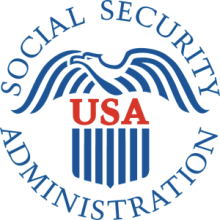 IRS/SSA Reconciliation ApplicationOMB Screen Package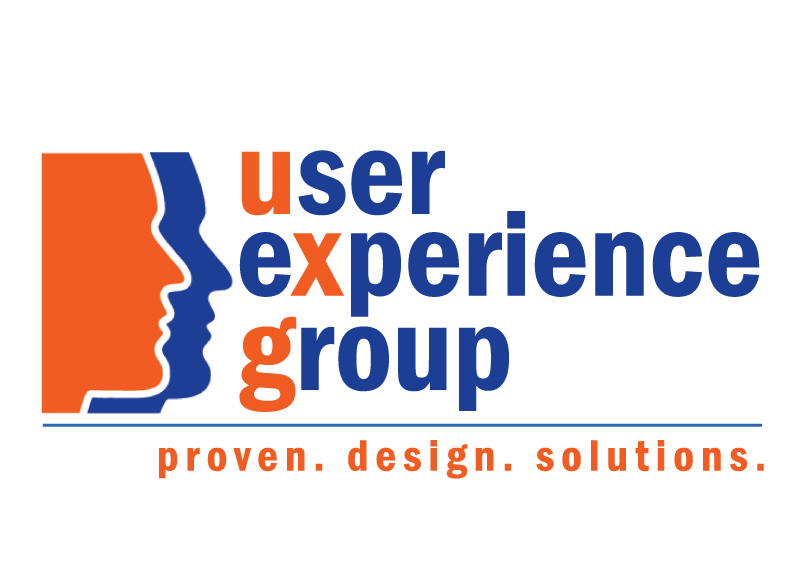 Table of Contents
1. Design Specification Document Version Information	52. Screen Designs	62.1. Employer Wage Reporting Homepage	62.2. Reconciliation Home - New Notice	72.3. Reconciliation Home - Resume Notice	82.4. Reconciliation Home - Action Needed	92.5. Reconciliation Home - No Notices	102.6. Help Panel - Understanding the Status	112.7. Notice Summary – Privacy Act Statement popup	122.8. Notice Summary - No Record of Employees’ Earnings	132.9. Notice Summary - Discrepancy Between IRS and SSA	142.9.1. Status Help Tooltip – New	152.9.2. Wage Information Tooltip (“What does this mean?”)	162.9.3. Acknowledge Only Confirmation Message	172.10. Questionnaire - No Record of Employees’ Earnings	182.10.1. Question 1 – Confirm Access	182.10.1.1. (Question 1 Variation) Initial	182.10.1.2. (Question 1 Variation) No	192.10.1.3. (Question 1 Variation) No_Other	202.10.2. Question 2 - Confirm Self-Employment Status	212.10.2.1. (Question 2 Variation) Initial	212.10.2.2. (Question 2 Variation) Yes	222.10.2.3. (Question 2 Variation) Yes_Option 1	232.10.2.4. (Question 2 Variation) Yes_Not Option 1	242.10.3. Question 3 – Confirm Filing Status	252.10.3.1. (Question 3 Variation) Initial	252.10.3.2. (Question 3 Variation) No	272.10.4. Question 4 – Confirm Employer Identification Number	282.10.4.1. (Question 4 Variation) Initial	282.10.4.2. (Question 4 Variation) Yes	292.10.4.3. (Question 4 Variation) No	302.10.4.4. (Question 4 Variation) No_Option 1	312.10.4.5. (Question 4 Variation) No_Not Option 1	322.11. Questionnaire - Discrepancy between IRS and SSA	332.11.1. Question 1 – Confirm Access	332.11.1.1. (Question 1 Variation) Initial	332.11.1.2. (Question 1 Variation) No	342.11.1.3. (Question 1 Variation) No_Other	352.11.2. Question 2 – Confirm Wage Information	362.11.2.1. (Question 2 Variation) Initial	362.11.2.2. (Question 2 Variation) Sick Pay_No	382.11.2.3. (Question 2 Variation) Sick Pay_Yes	392.11.3. Questionnaire Component - Status Help Tooltip	402.11.4. Questionnaire Component - Save and Exit Message	412.12. Review - No Record of Employees’ Earnings	422.13. Review - Discrepancy between IRS and SSA	432.14. Next Steps - Acknowledge Only Path	442.15. Next Steps - No Record of Employees’ Earnings Path	452.15.1. NR1_Contact Us	452.15.2. NR2_IRS	462.15.3. NR3_Submit	472.15.4. NR4_Correction EIN	482.15.4.1. Detailed Instructions collapsed	482.15.4.2. Detailed Instructions expanded	492.15.5. NR5_No Further Action	502.15.6. NR6_SSA Calls You	512.16. Next Steps - Discrepancy between IRS and SSA Path	522.16.1. D1_Contact Us	522.16.2. D4a_IRS	532.16.3. D4b1_IRS_Sick Pay equals Discrepancy	542.16.4. D4b2_IRS_Sick Pay not equal Discrepancy	55D6_Correction_IRS	562.16.5. D7_Correction	572.16.6. D8_All Options	582.16.7. D9_No Further Action	592.17. Next Steps Component - Status Help Tooltip	602.17.1. Action-SSA	602.17.2. Action-IRS	602.18.1. Action	612.18.2. No Action	612.19. Print Reconciliation Case - No Record of Employees’ Earnings	622.20. Print Reconciliation Case - Discrepancy between IRS and SSA	632.21. Error Messaging	642.21.1. Invalid Entry Errors - Text Exceeded Max Length	642.21.2. Invalid Entry Errors - WFID	652.21.3. Invalid Entry Errors - EIN	662.21.4. Invalid Entry Errors - Sick Pay Provider EIN	672.21.5. Invalid Entry Errors - Sick Pay Provider Amount	682.21.6. Required Field Errors - Other Reason	692.21.7. Required Field Errors - EIN	702.21.8. Required Field Errors - Sick Pay Provider	712.21.9. System Errors - Invalid URL	722.21.10. System Errors - System Failure	722.21.11. System Errors - Application Error	722.21.12. System Errors - Refresh Data	732.22. Page Footer	732.22.1. Page Footer – OMB Link_Paperwork Reduction Act Statement	733. Appendix A - UXG Contact Information for Analysts, Developers and Others	74Design Specification Document Version InformationThe first release of this design specifications document as a project deliverable is numbered 1.0.Subsequent revisions are numbered 1.1, 1.2, 1.3, etc. Content revisions are listed below with corresponding page numbers.Screen DesignsEmployer Wage Reporting Homepage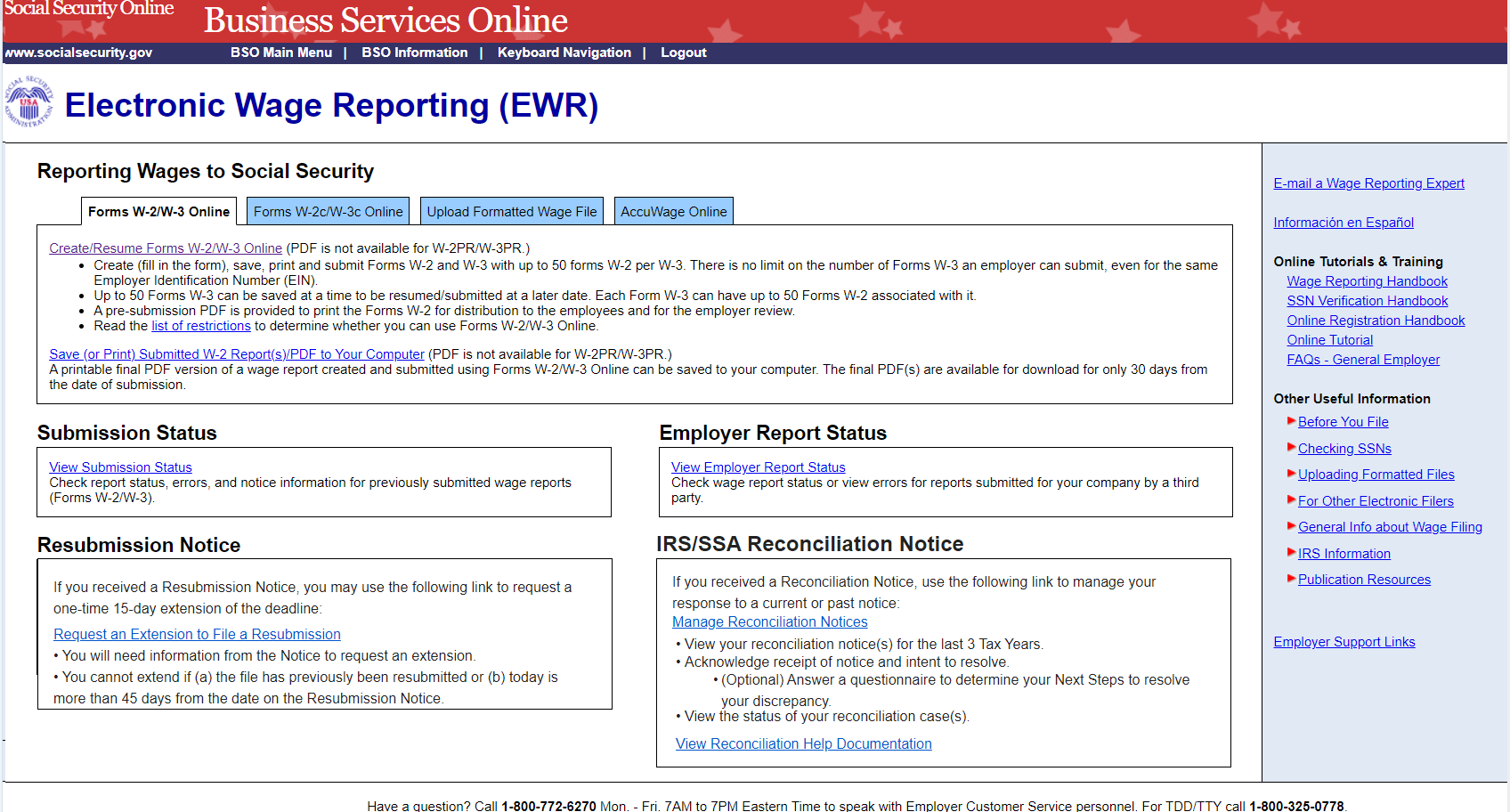 Reconciliation Home - New Notice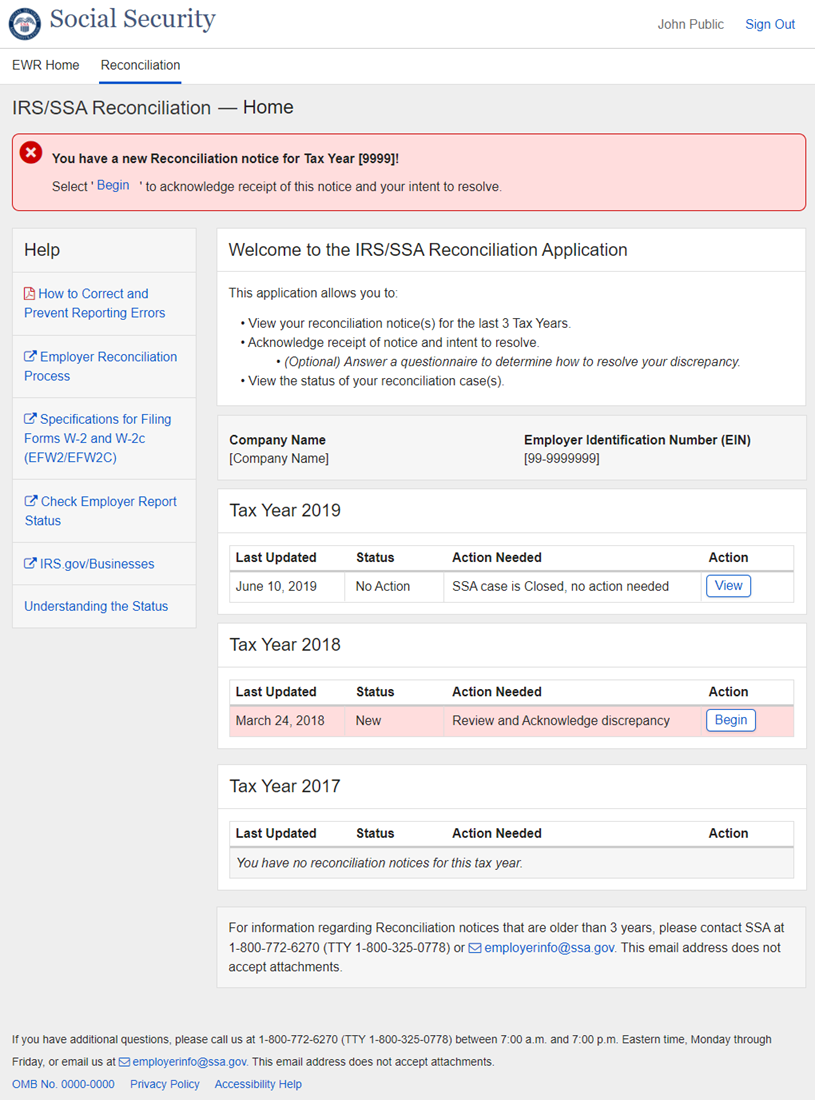 Reconciliation Home - Resume Notice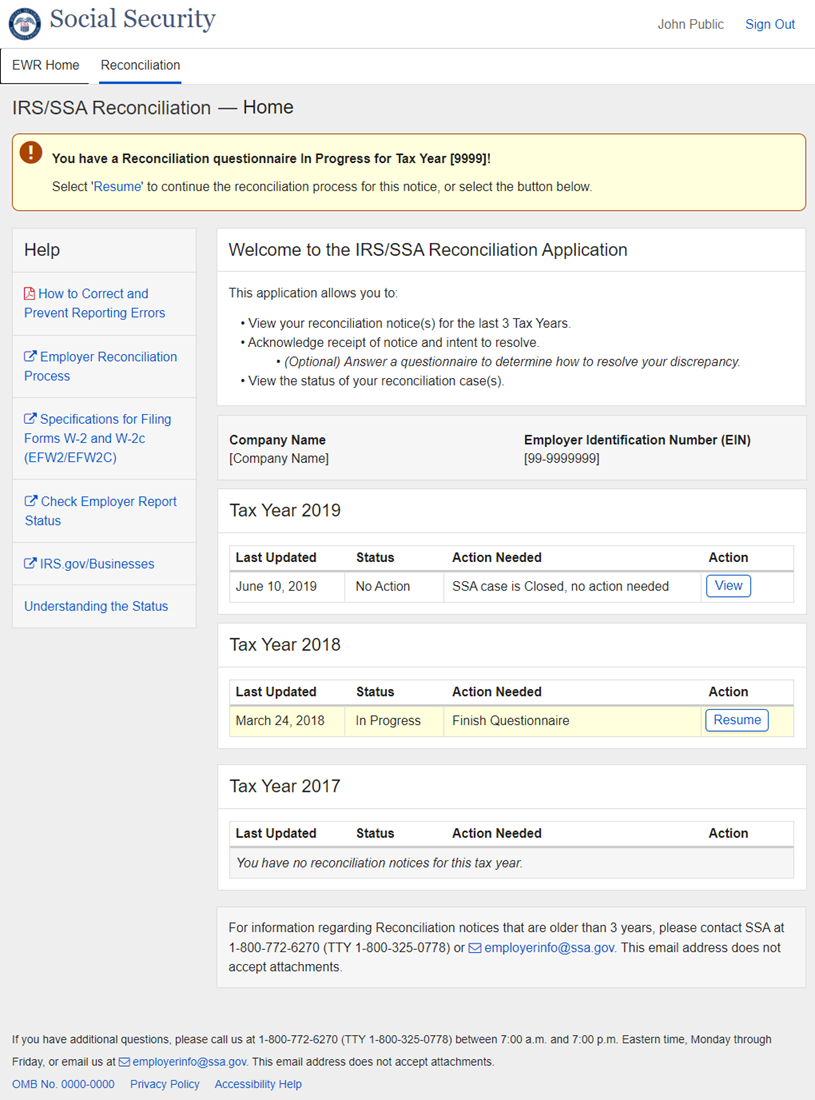 Reconciliation Home - Action Needed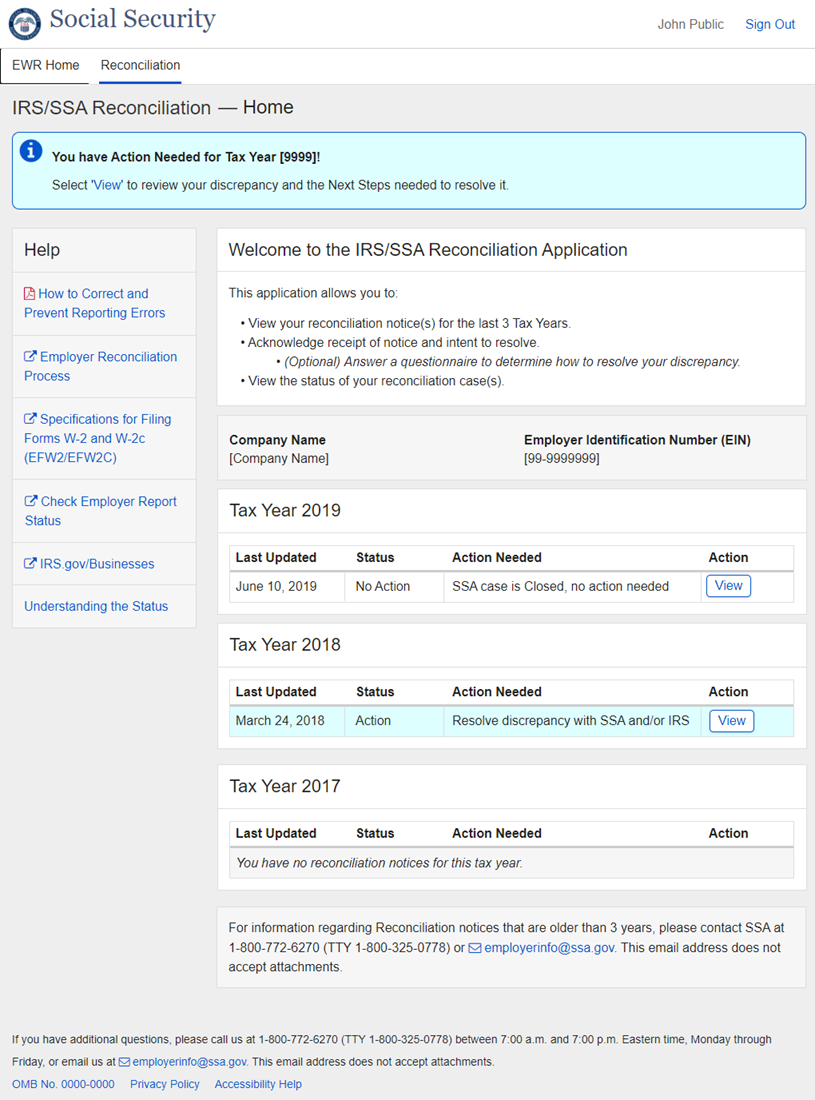 Reconciliation Home - No Notices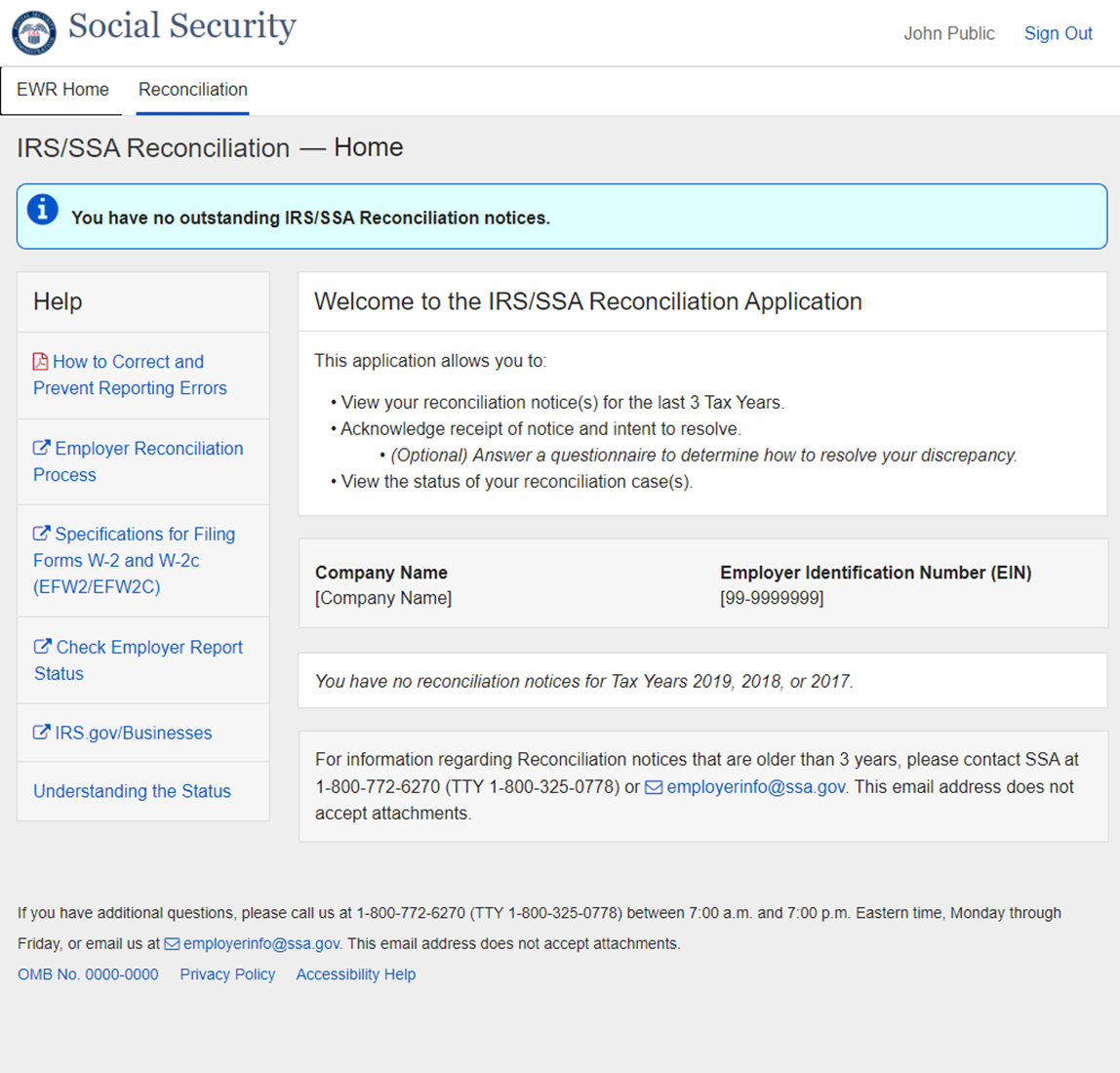 Help Panel - Understanding the Status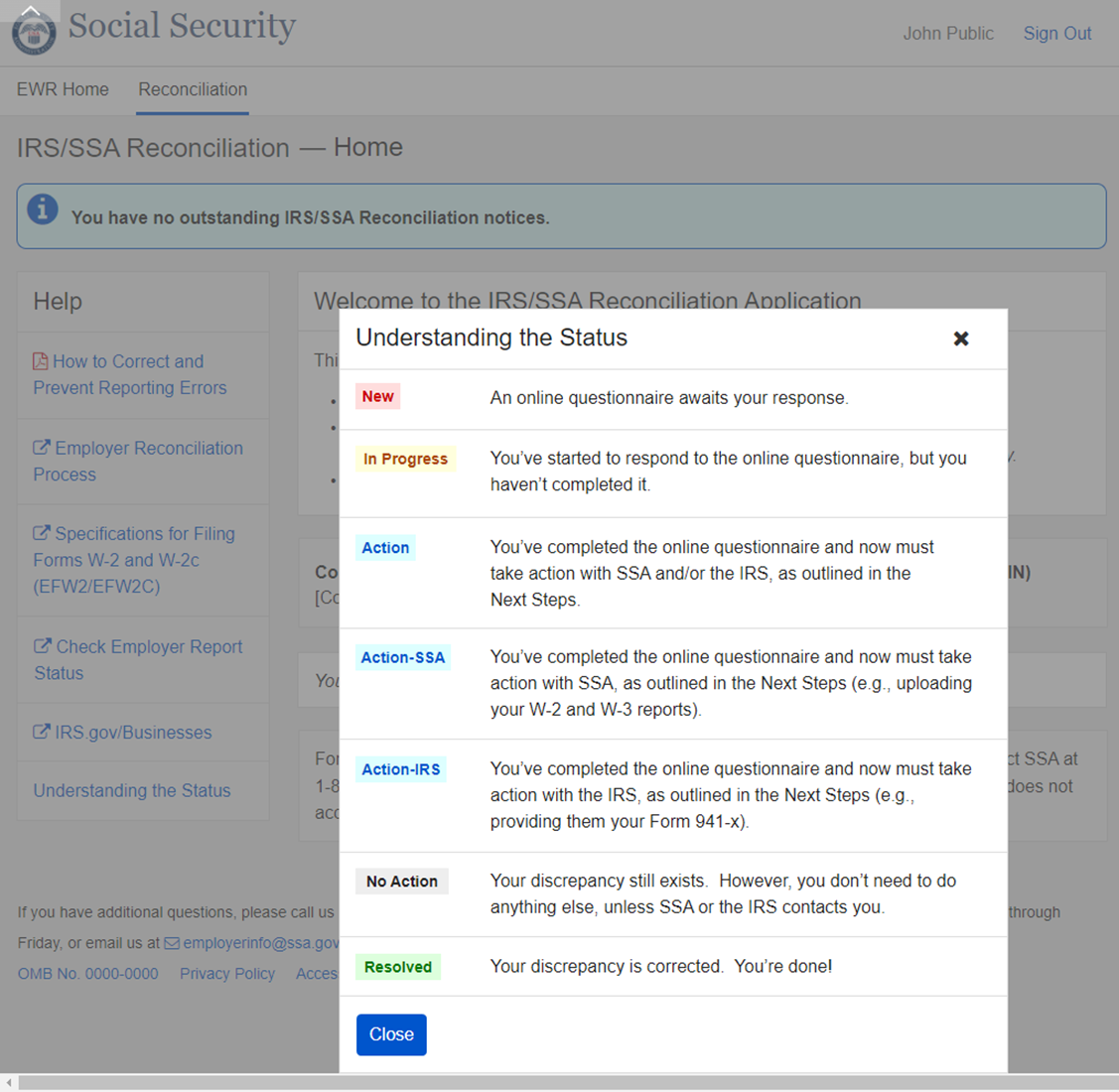 Notice Summary – Privacy Act Statement popup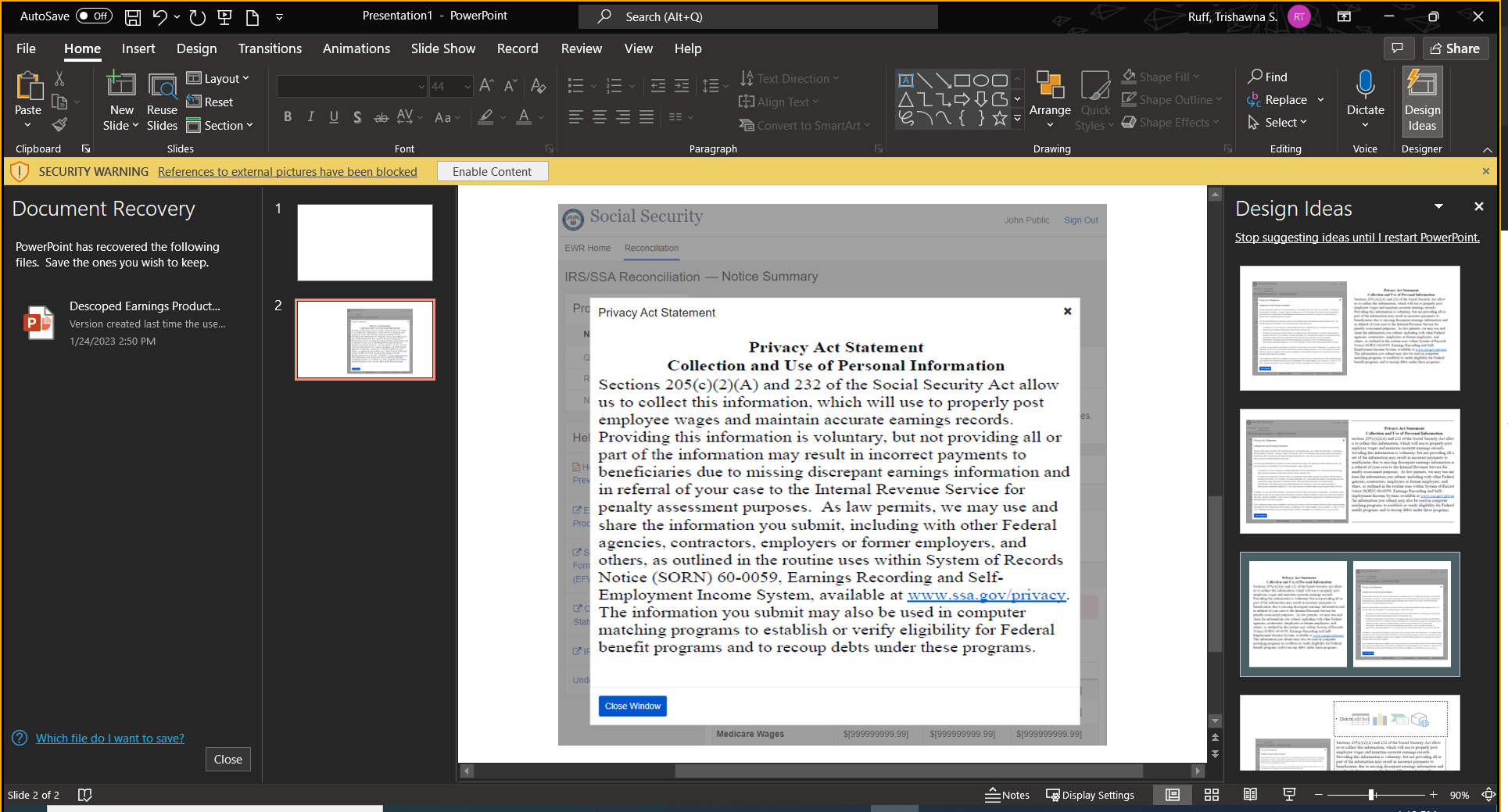 Notice Summary - No Record of Employees’ Earnings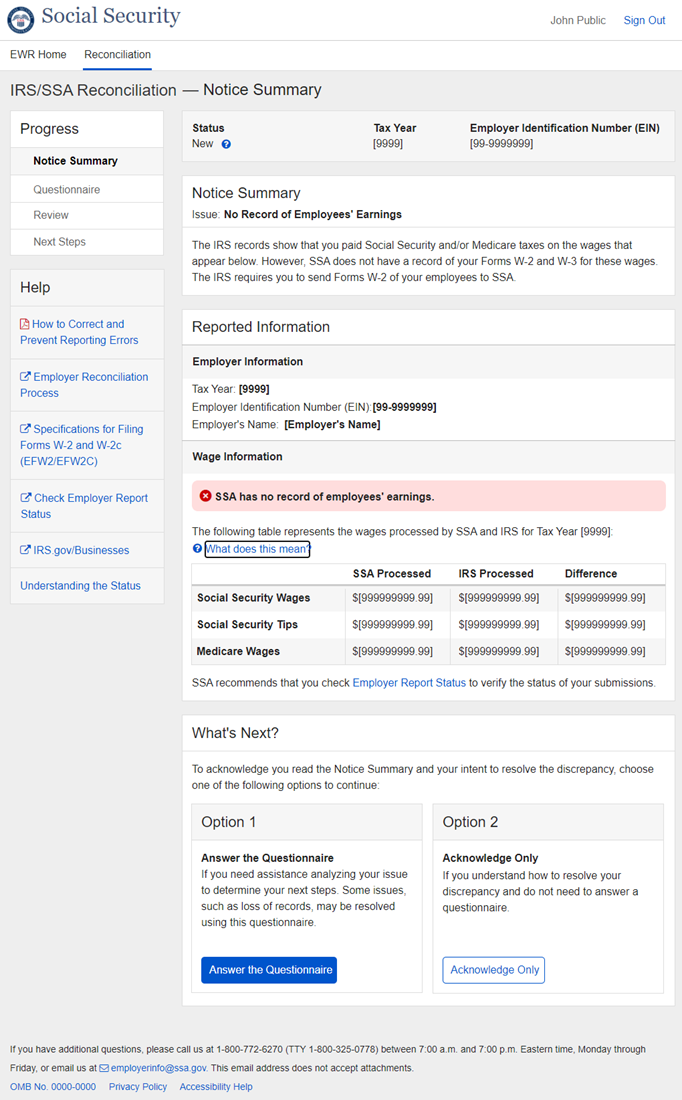 Notice Summary - Discrepancy Between IRS and SSA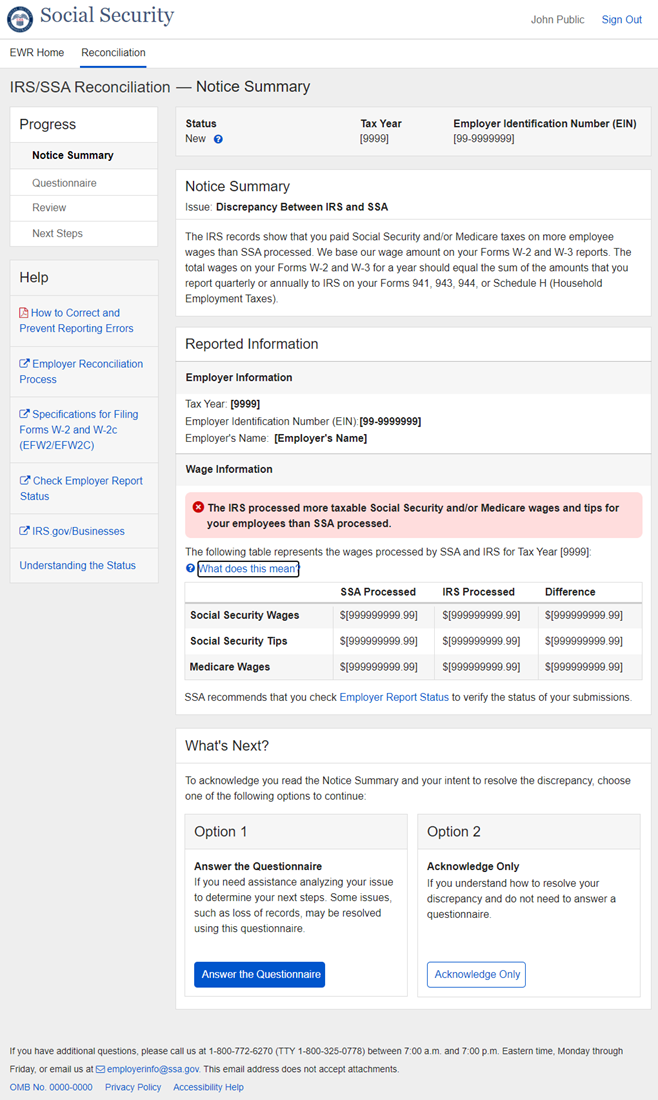 Status Help Tooltip – New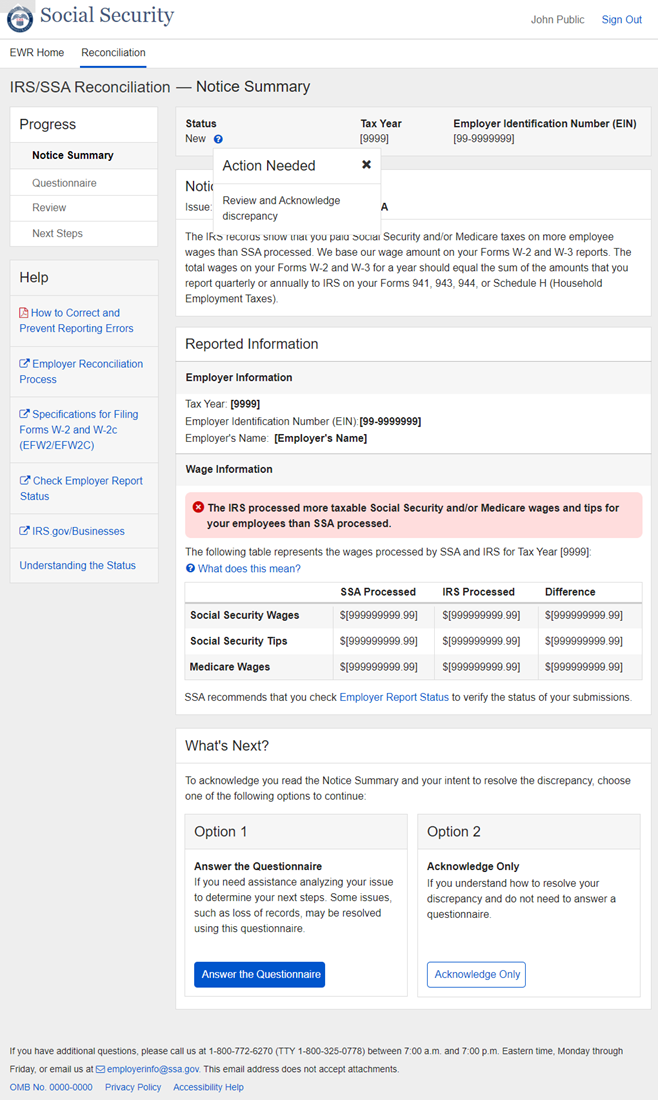 Wage Information Tooltip (“What does this mean?”)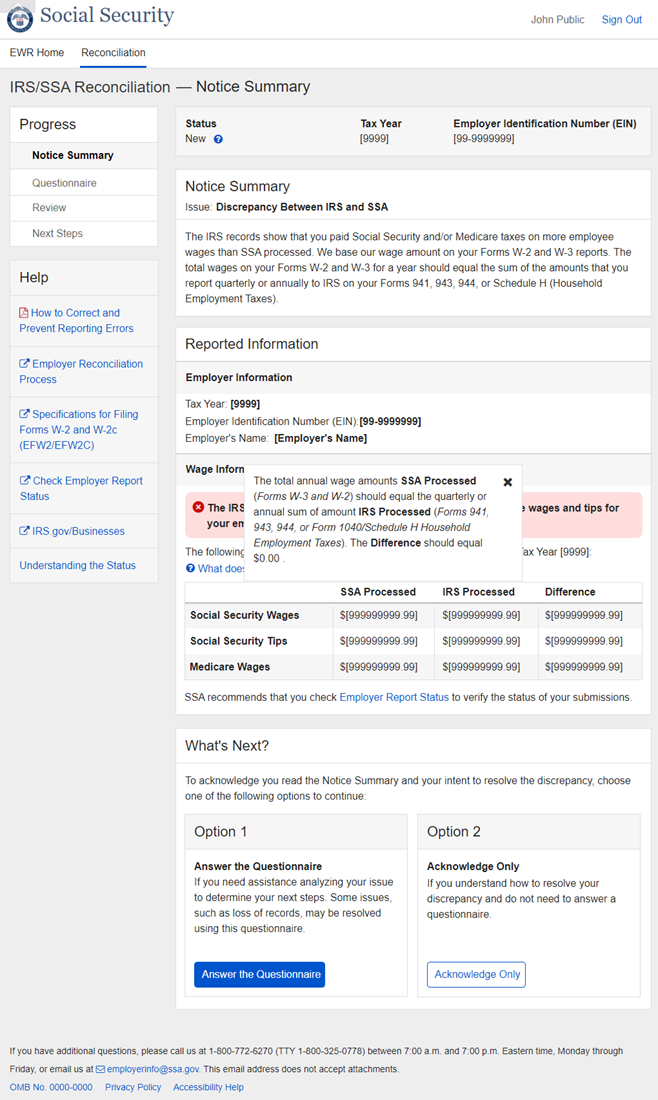 Acknowledge Only Confirmation Message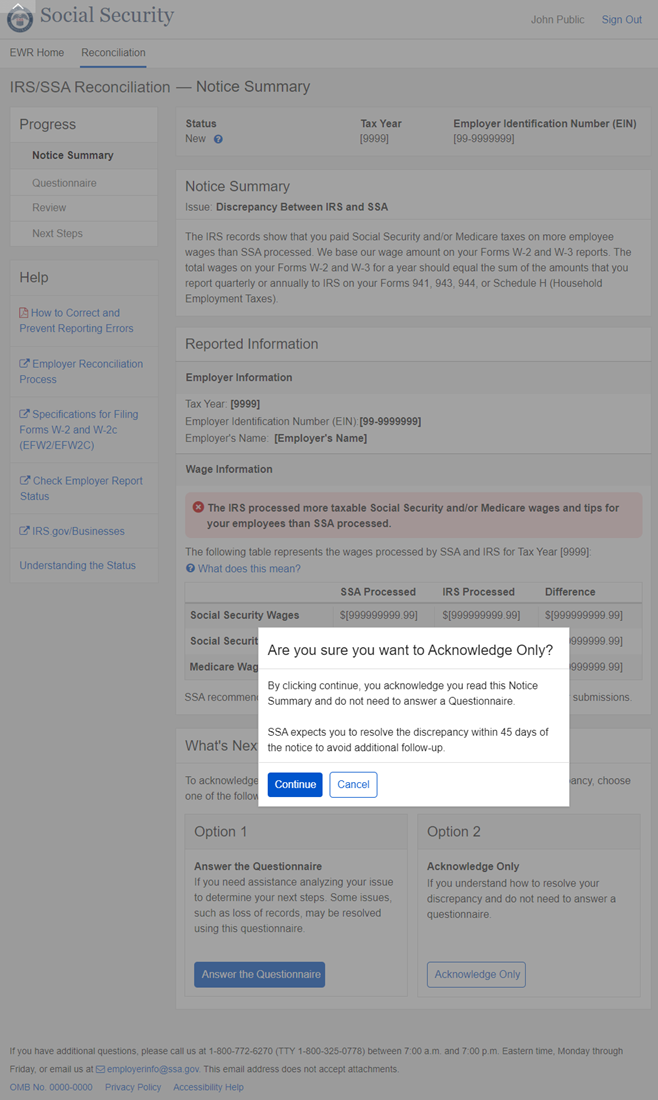 Questionnaire - No Record of Employees’ EarningsQuestion 1 – Confirm Access(Question 1 Variation) Initial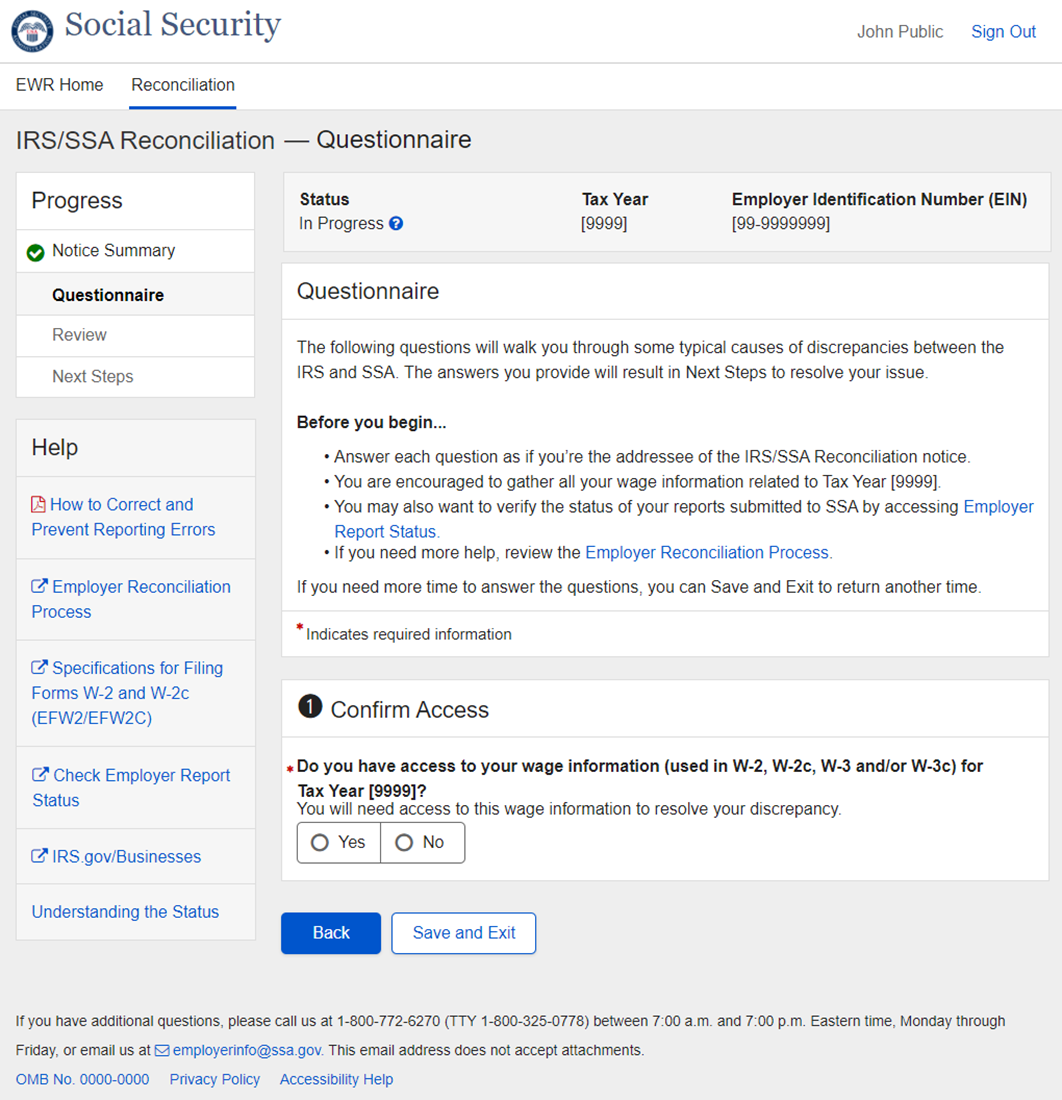 (Question 1 Variation) No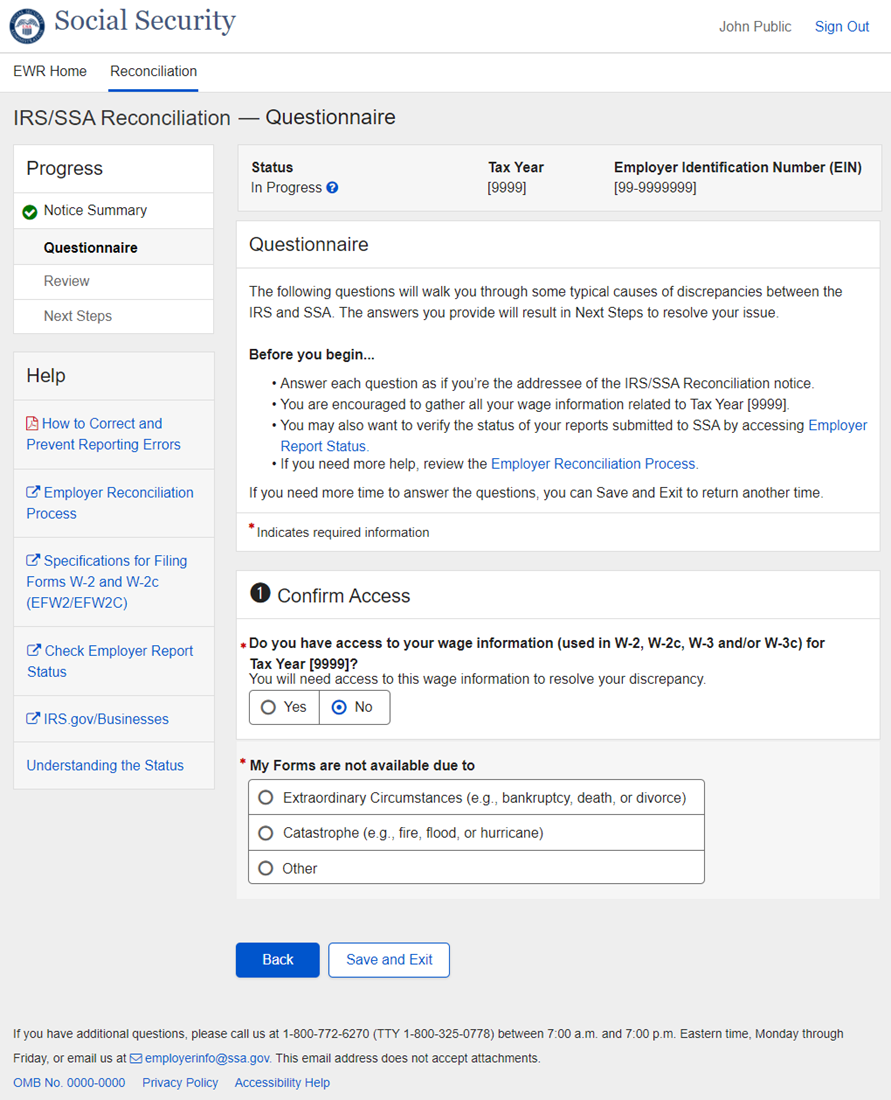 (Question 1 Variation) No_Other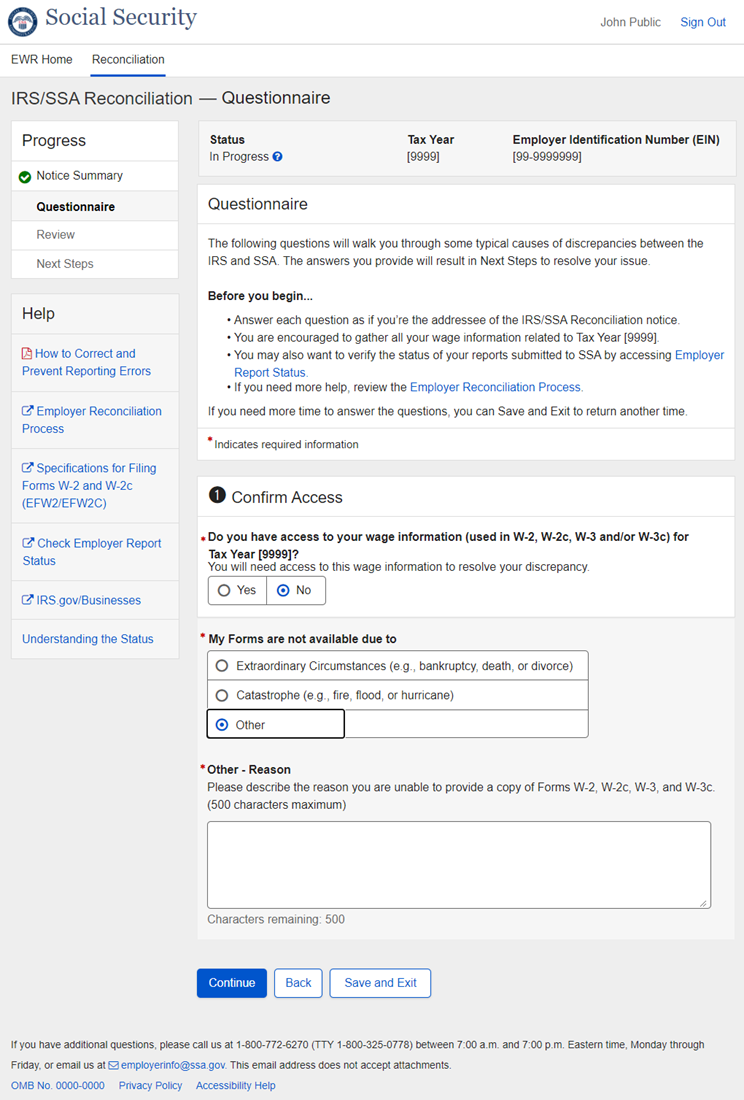 Question 2 - Confirm Self-Employment Status(Question 2 Variation) Initial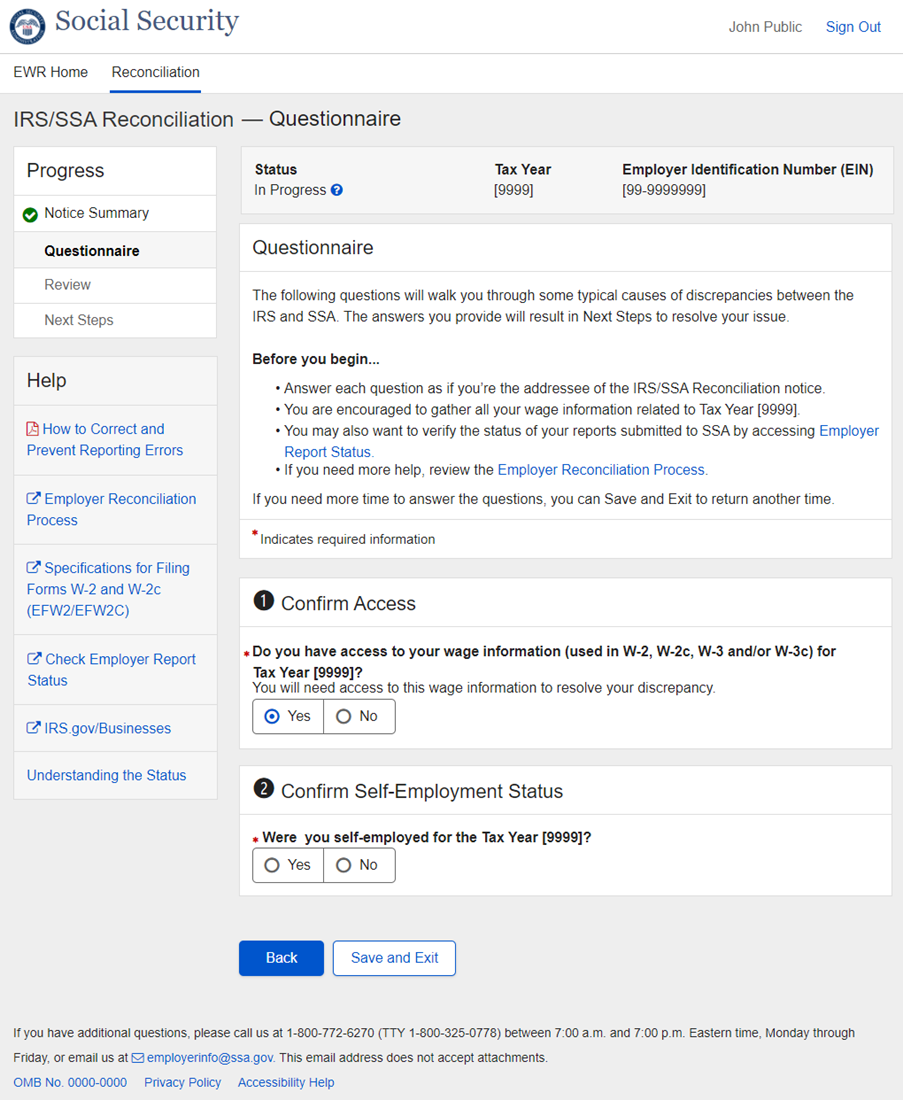 (Question 2 Variation) Yes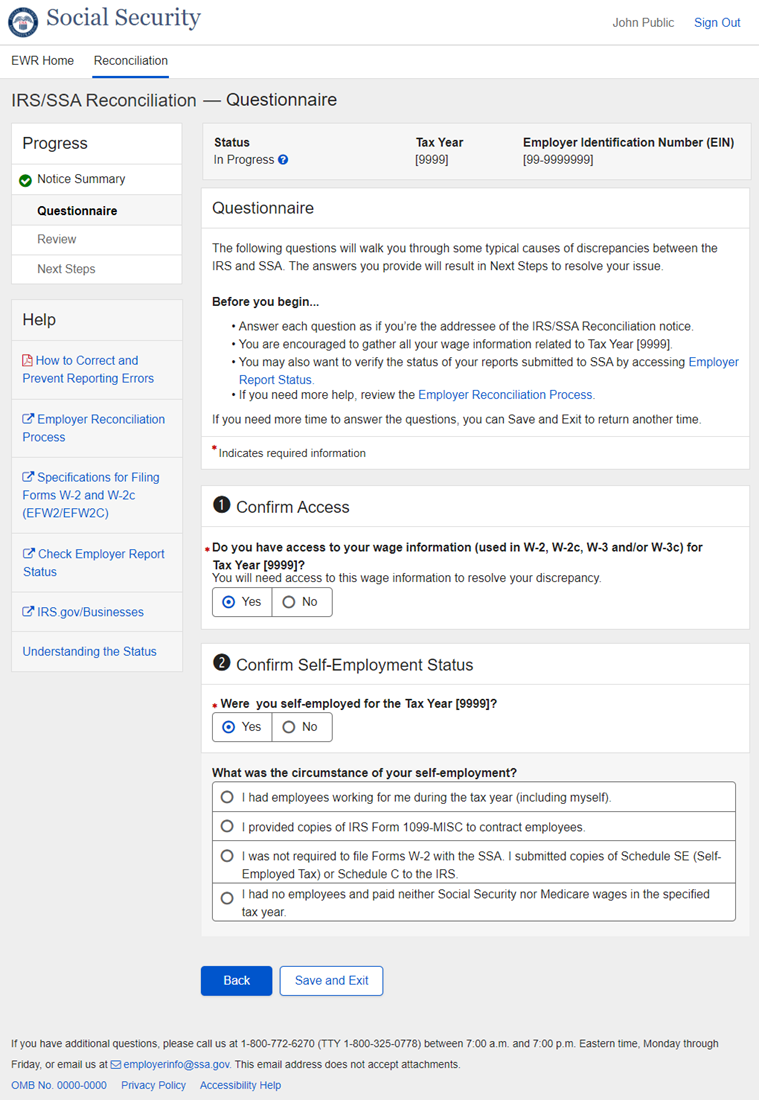 (Question 2 Variation) Yes_Option 1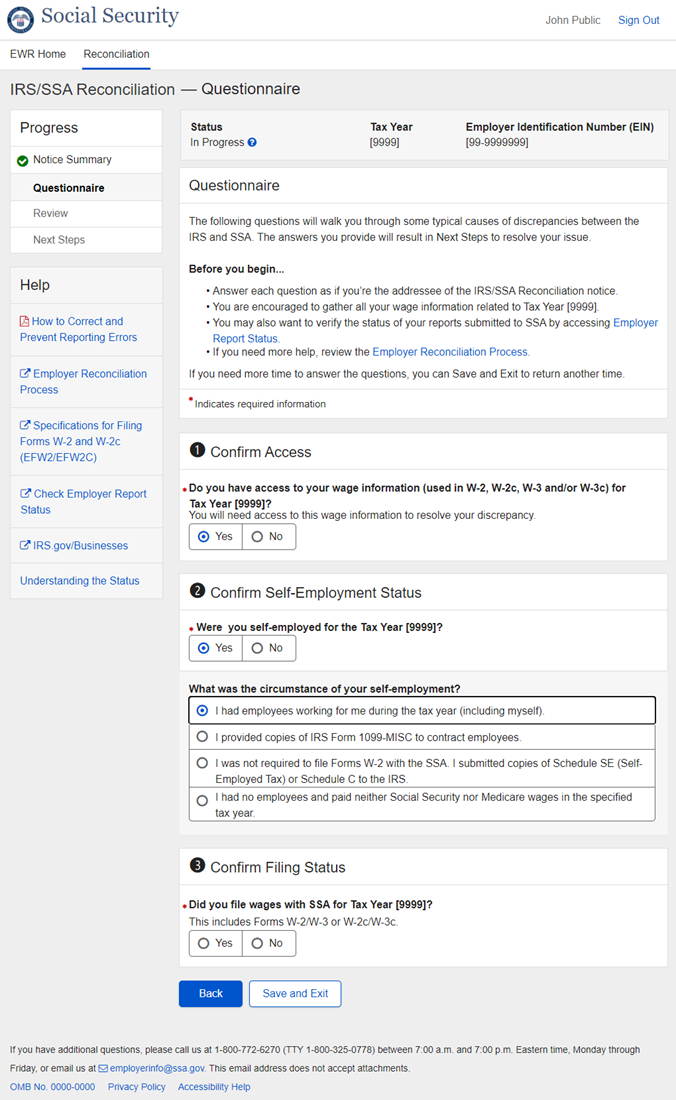 (Question 2 Variation) Yes_Not Option 1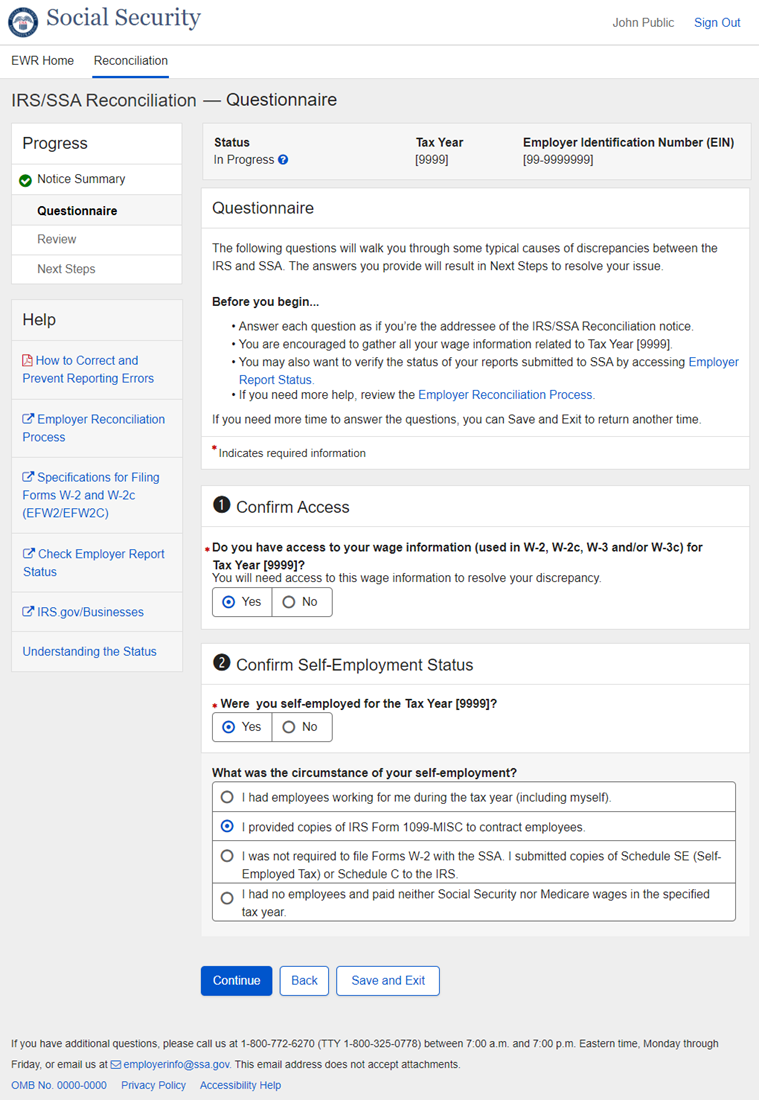 Question 3 – Confirm Filing Status(Question 3 Variation) Initial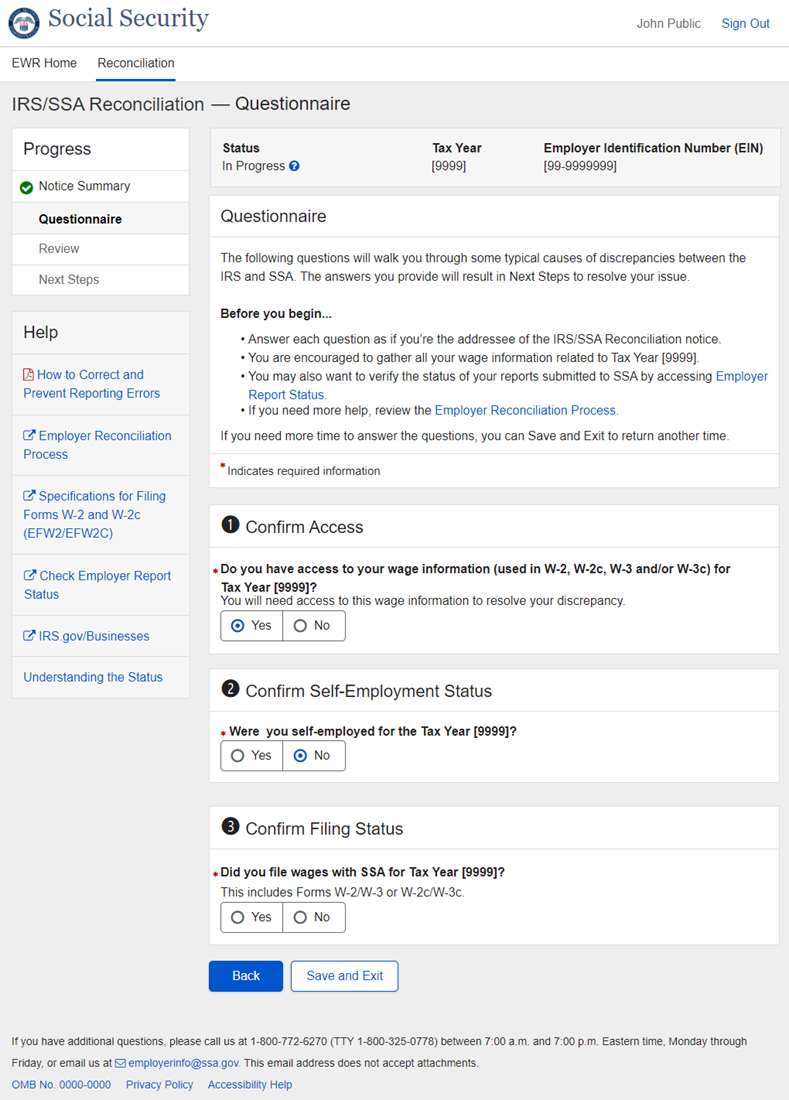 (Question 3 Variation) No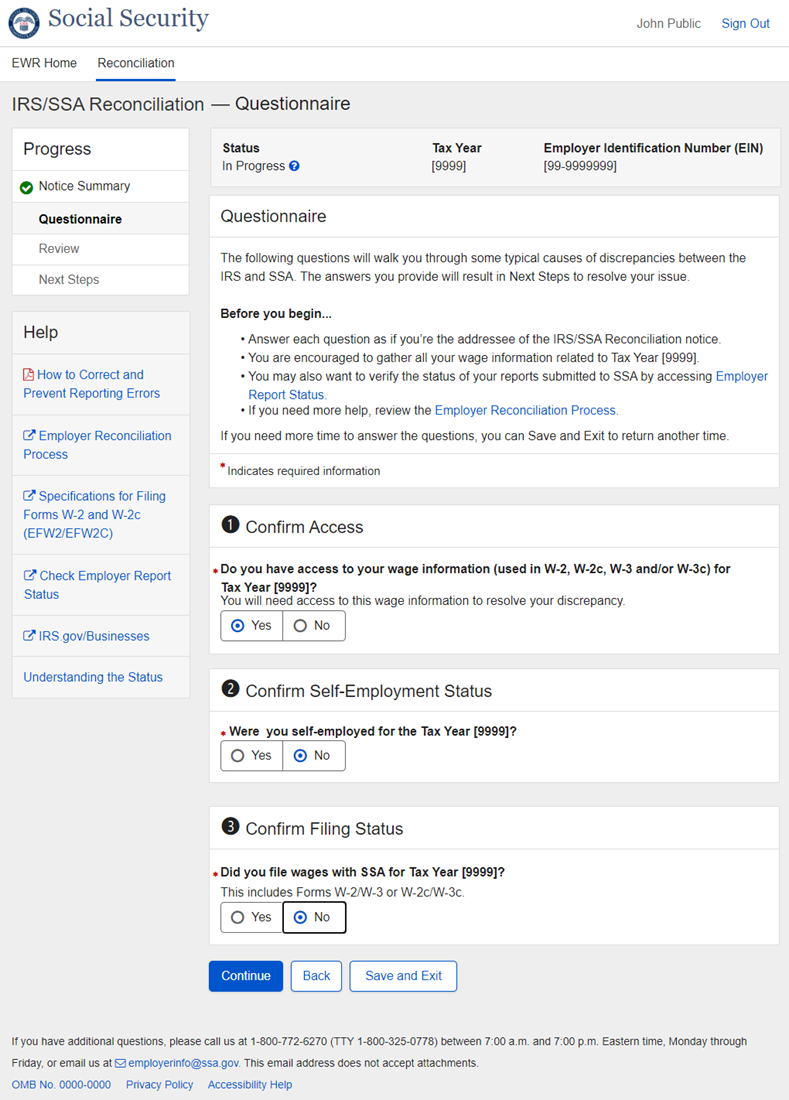 Question 4 – Confirm Employer Identification Number(Question 4 Variation) Initial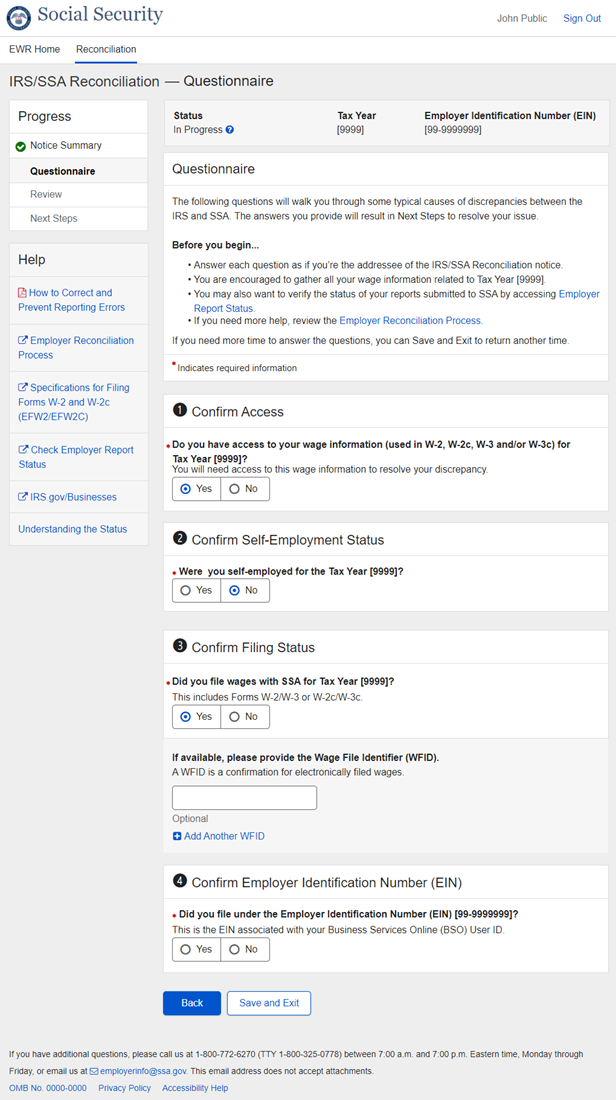 (Question 4 Variation) Yes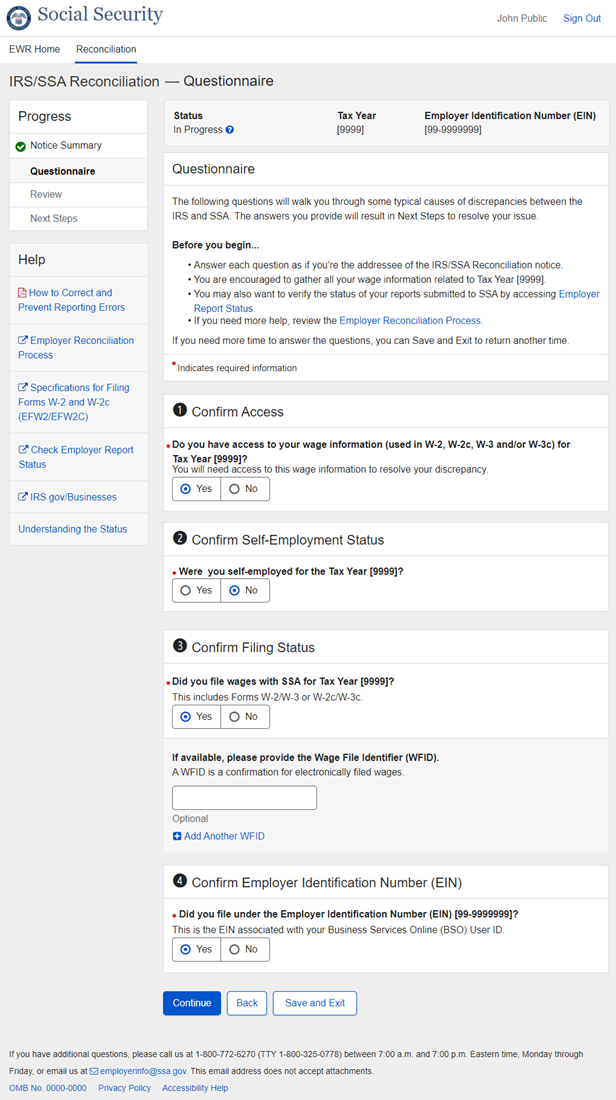 (Question 4 Variation) No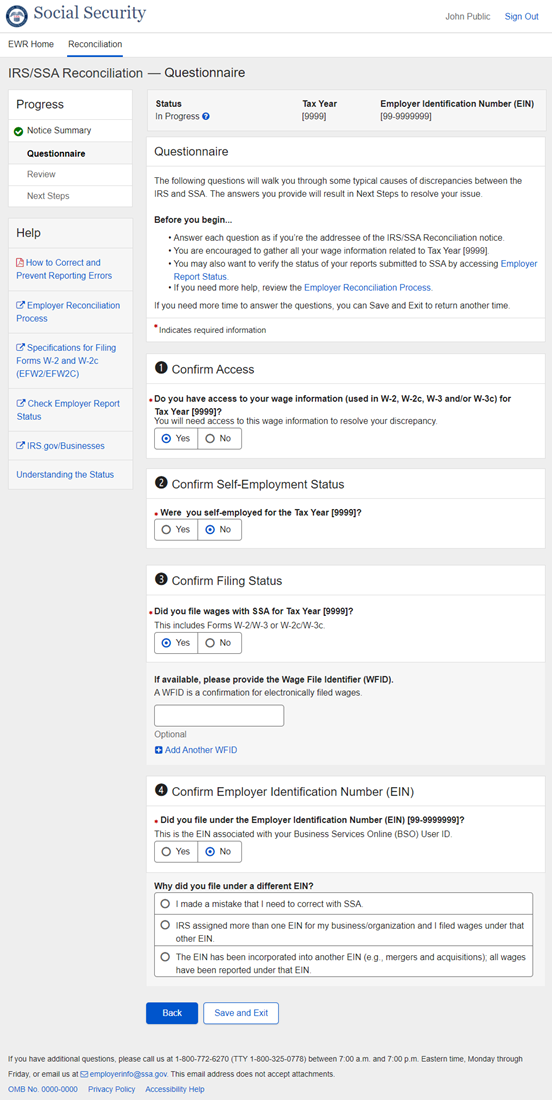 (Question 4 Variation) No_Option 1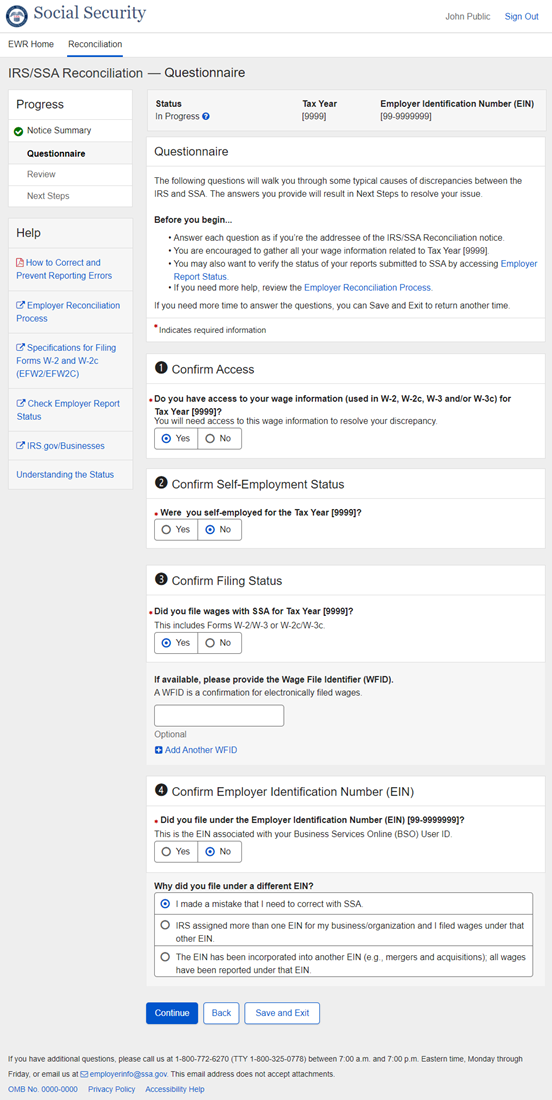 (Question 4 Variation) No_Not Option 1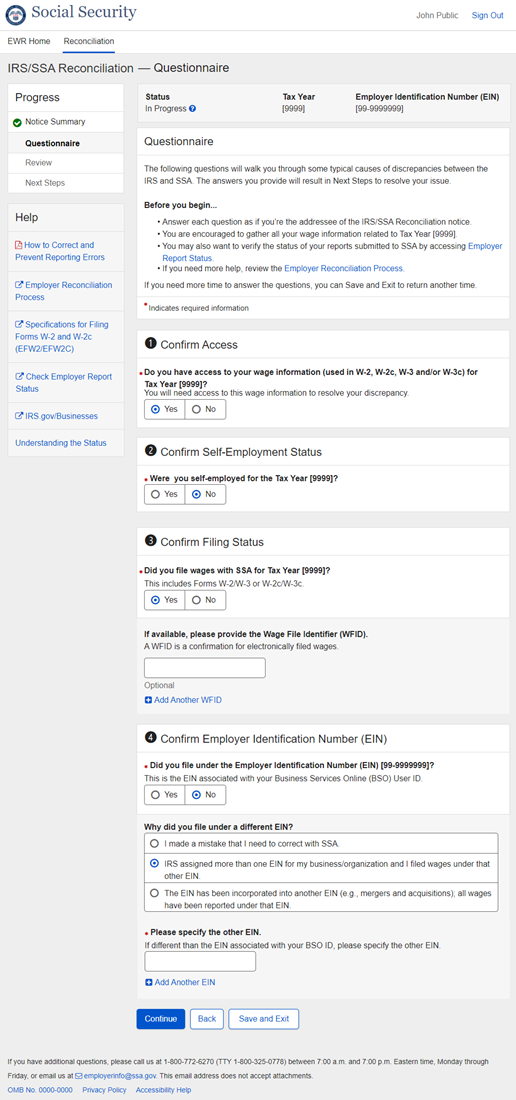 Questionnaire - Discrepancy between IRS and SSAQuestion 1 – Confirm Access(Question 1 Variation) Initial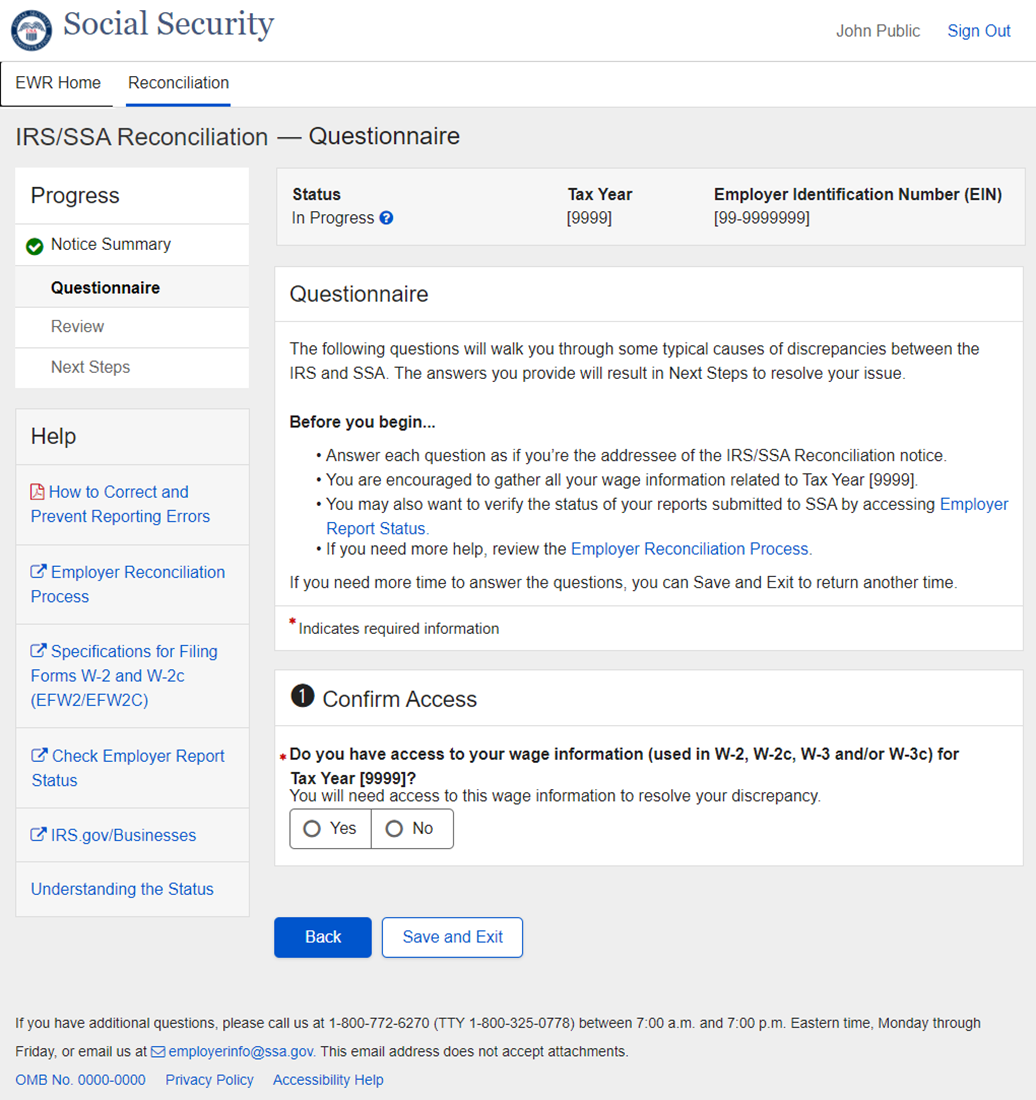 (Question 1 Variation) No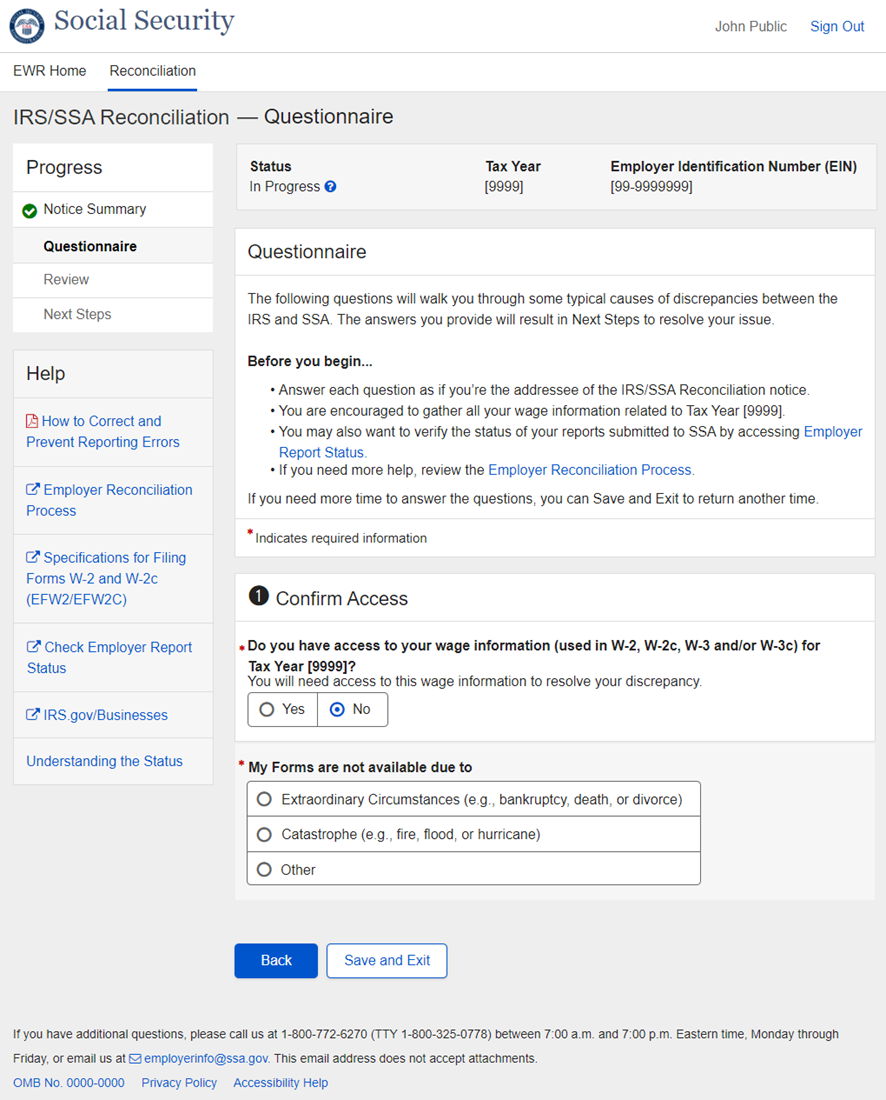 (Question 1 Variation) No_Other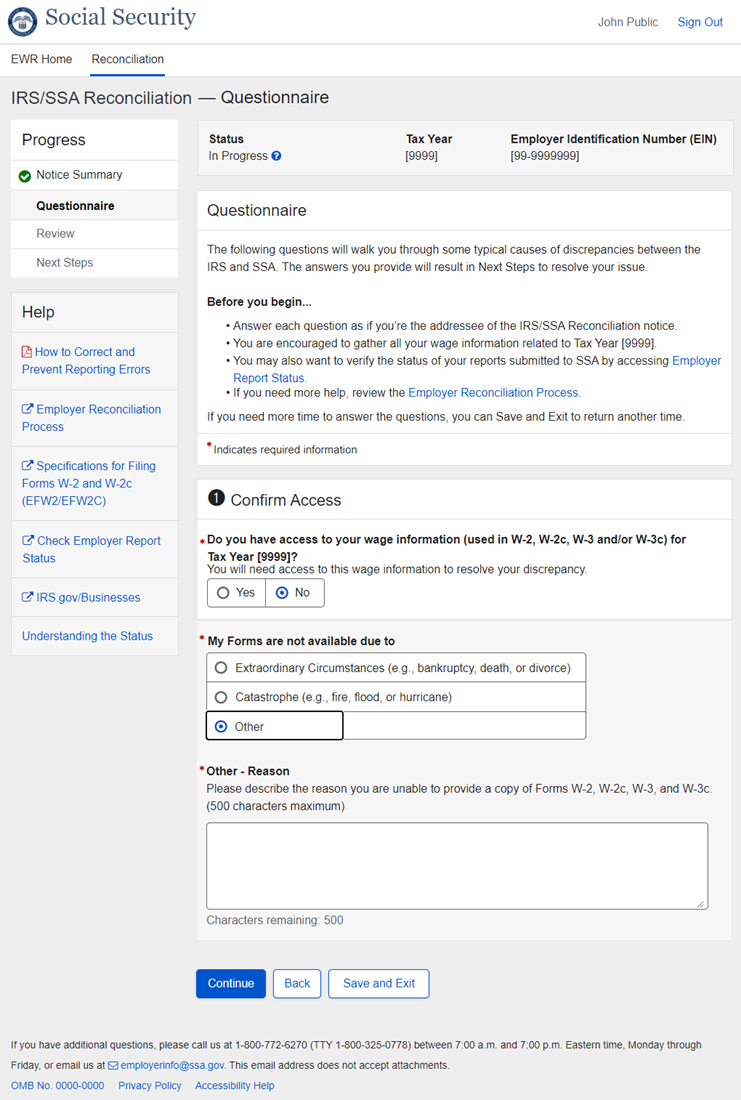 Question 2 – Confirm Wage Information(Question 2 Variation) Initial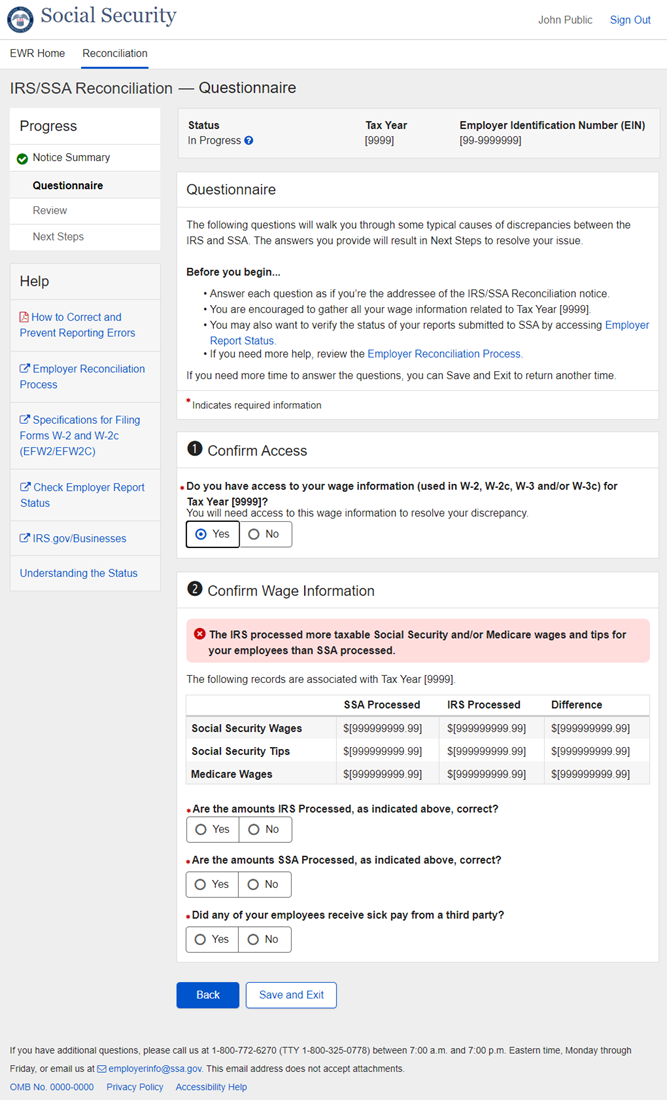 (Question 2 Variation) Sick Pay_No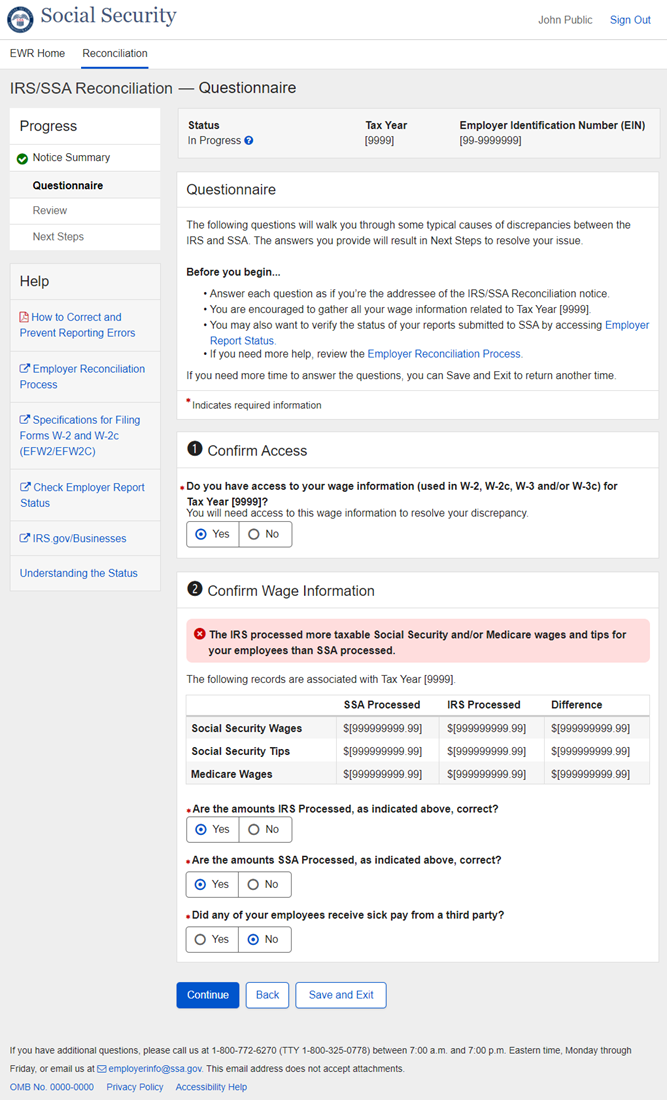 (Question 2 Variation) Sick Pay_Yes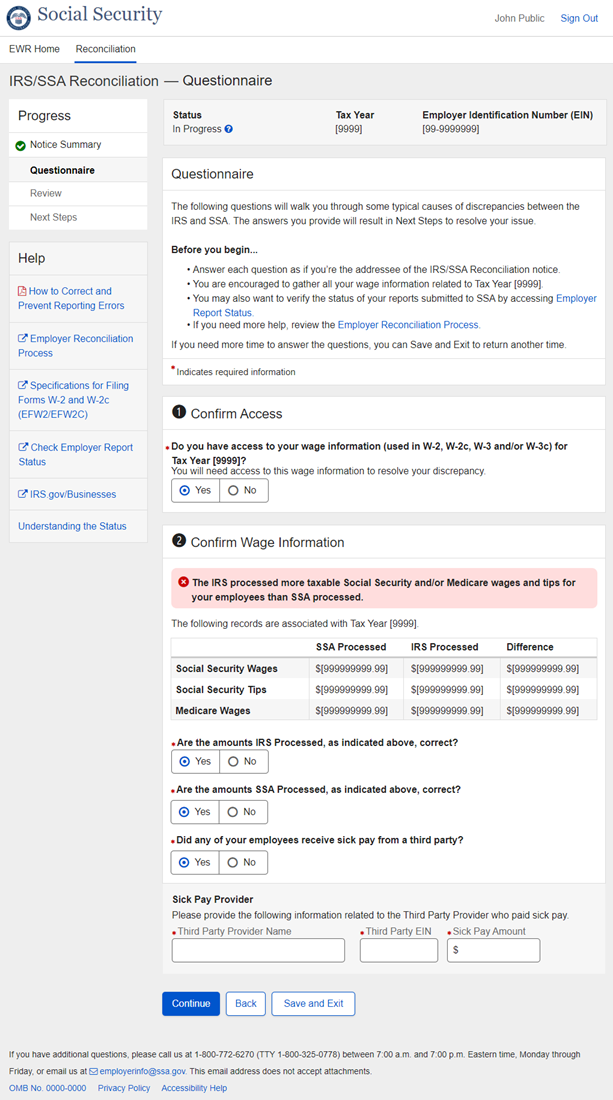 Questionnaire Component - Status Help Tooltip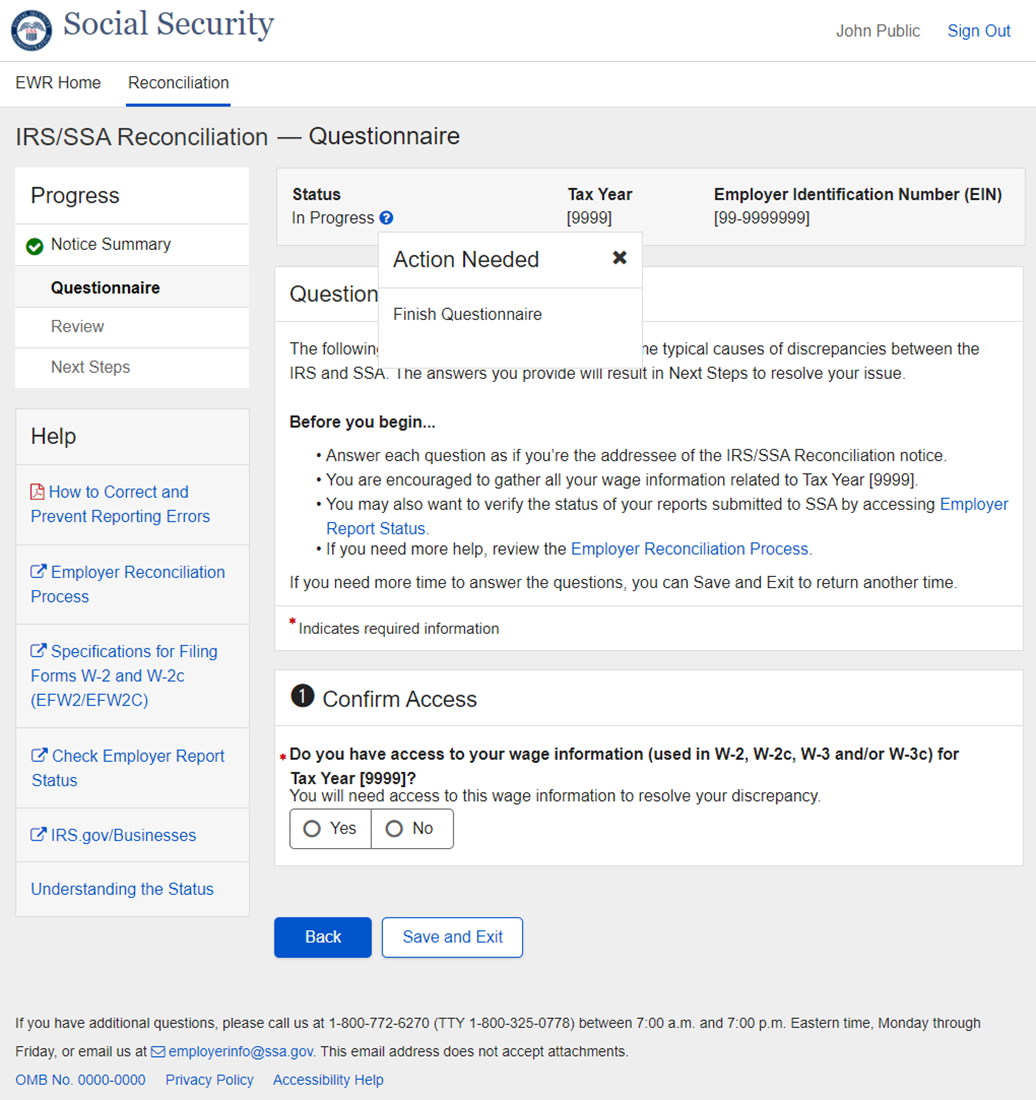 Questionnaire Component - Save and Exit Message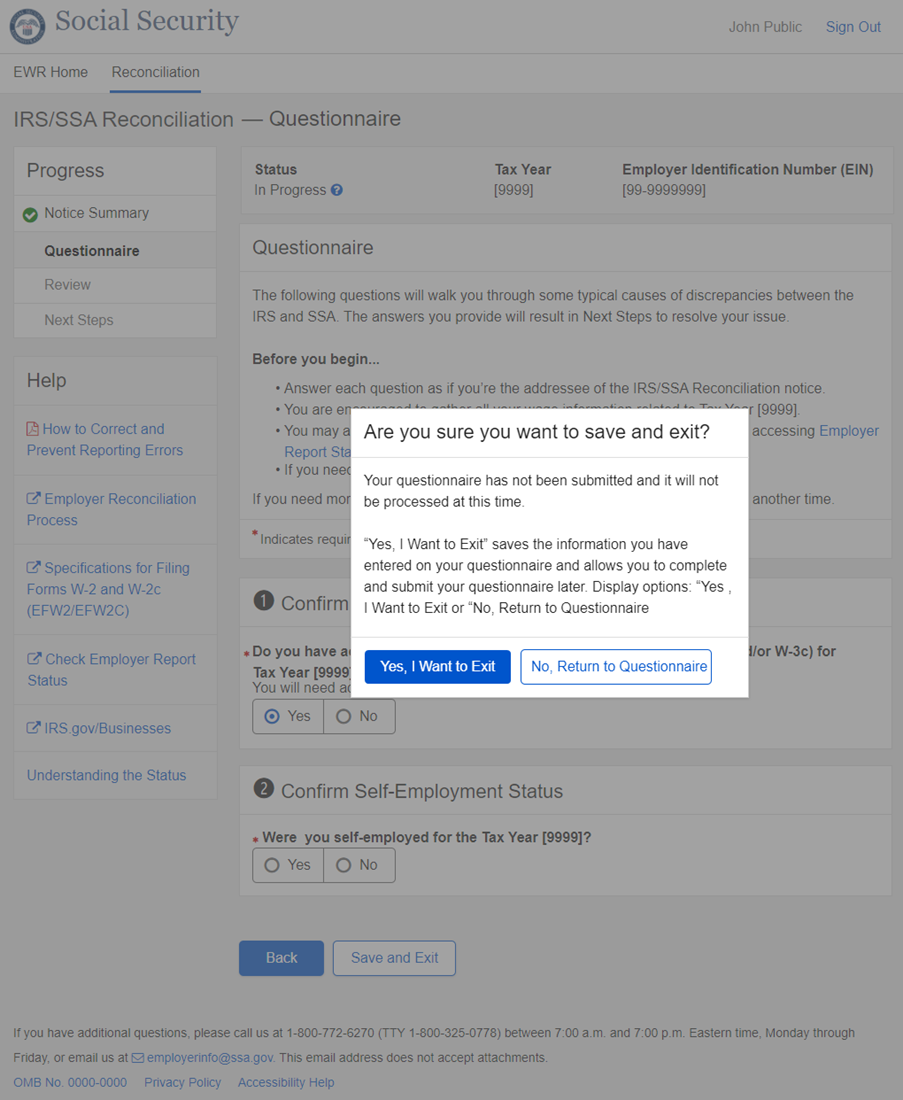 Review - No Record of Employees’ Earnings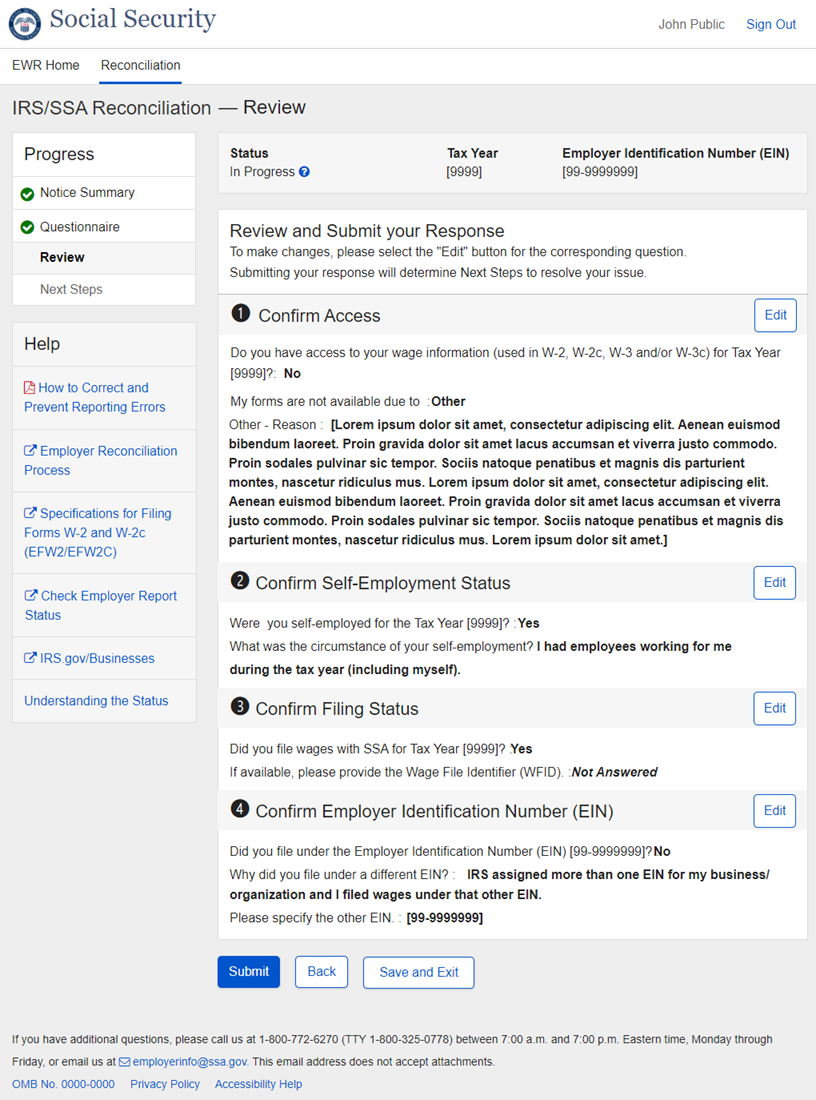 Review - Discrepancy between IRS and SSA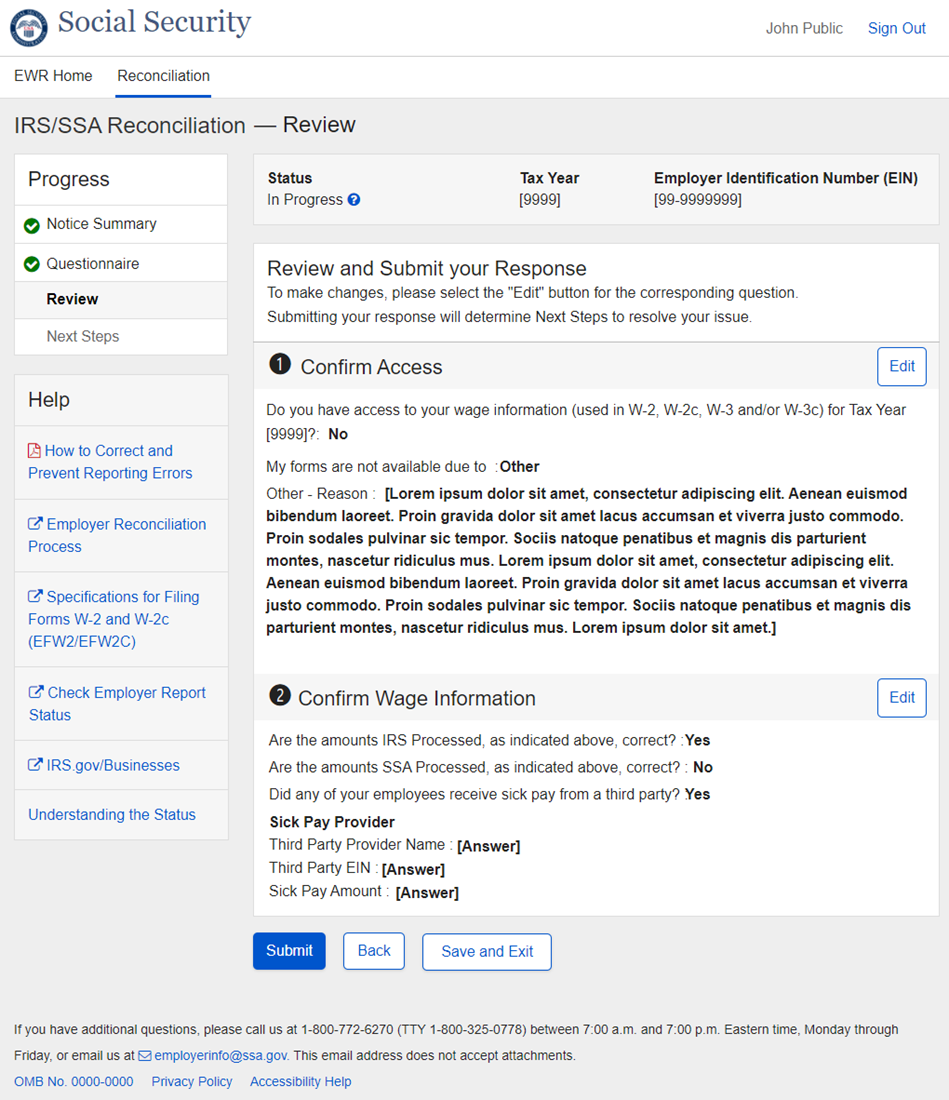 Next Steps - Acknowledge Only Path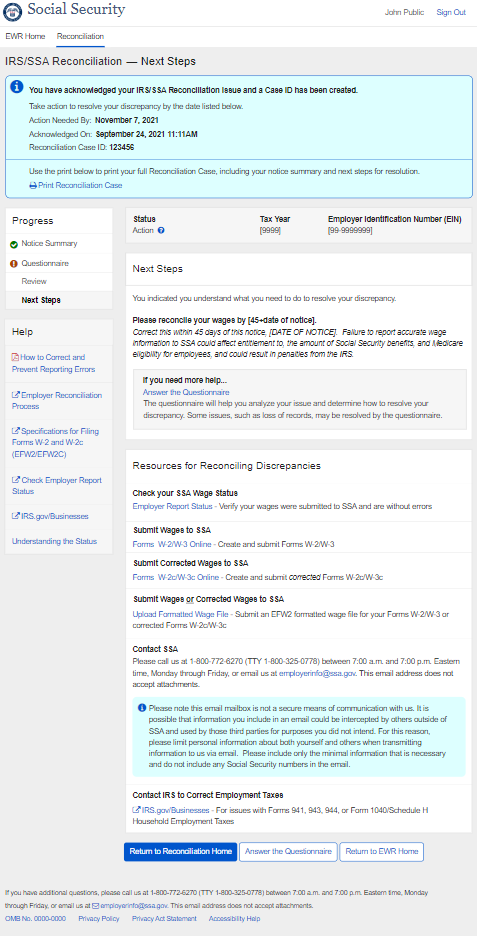 Next Steps - No Record of Employees’ Earnings PathNR1_Contact Us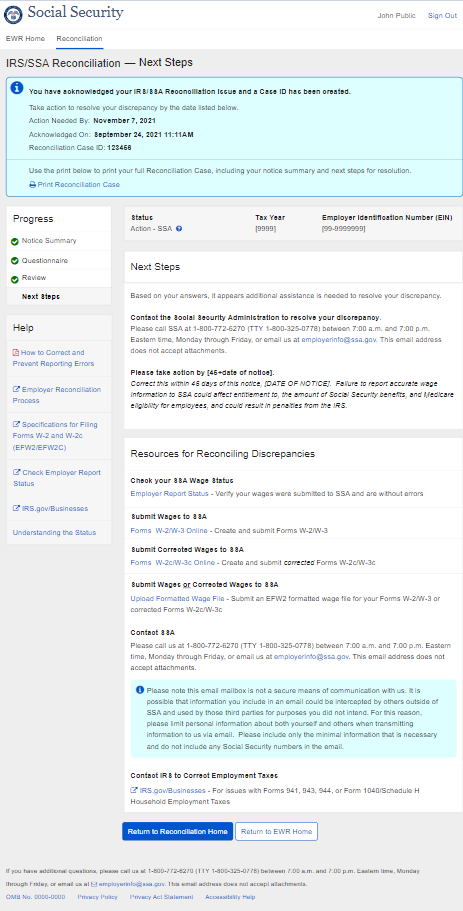 NR2_IRS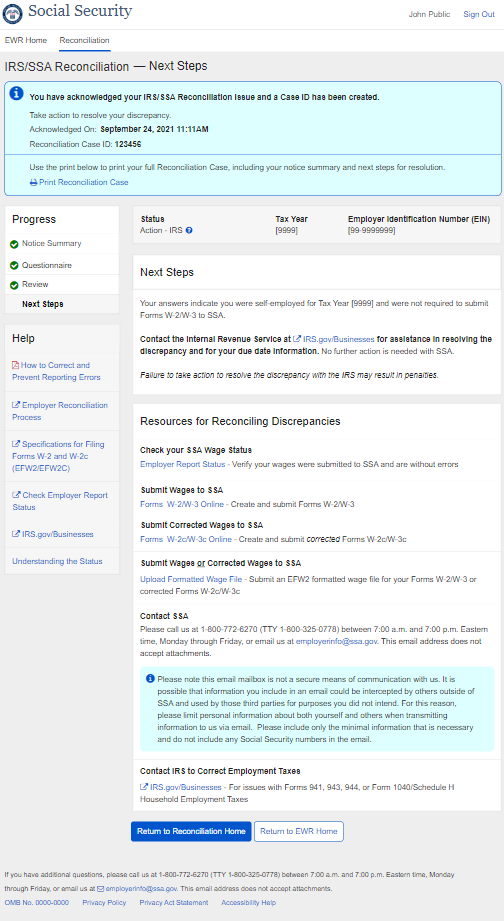 NR3_Submit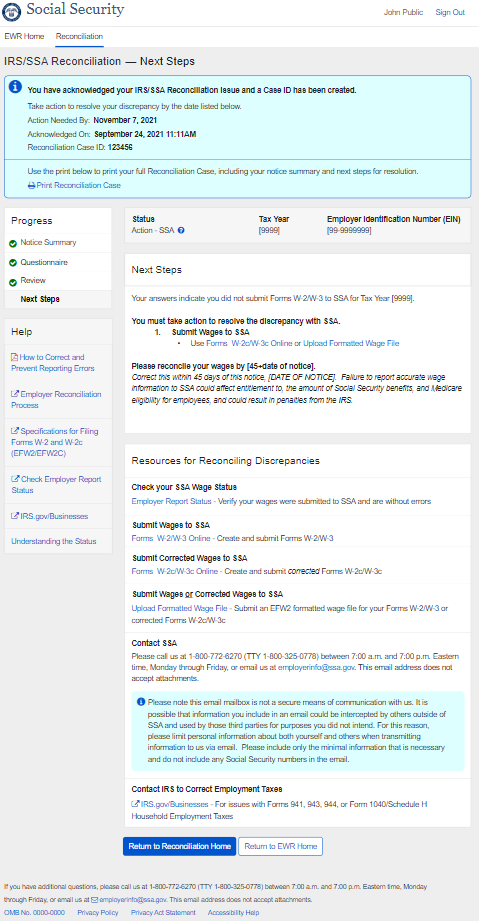 NR4_Correction EINDetailed Instructions collapsed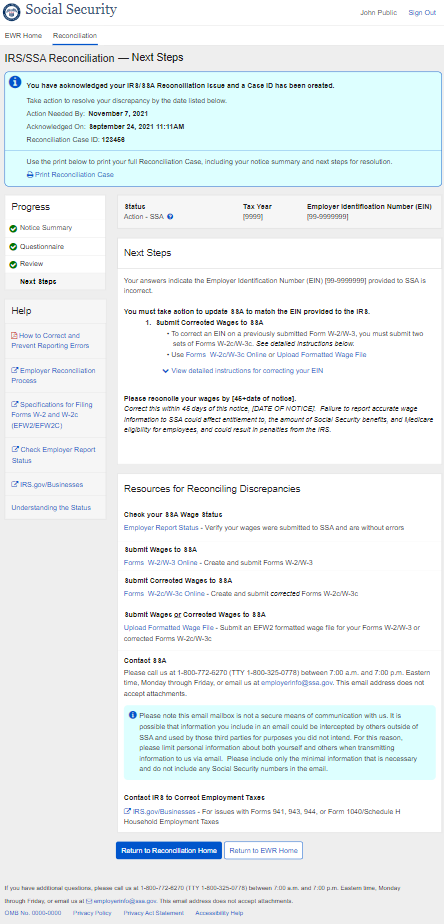 Detailed Instructions expanded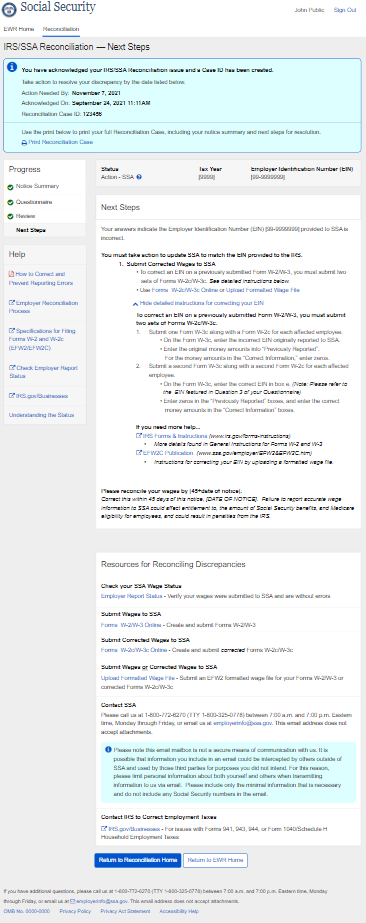 NR5_No Further Action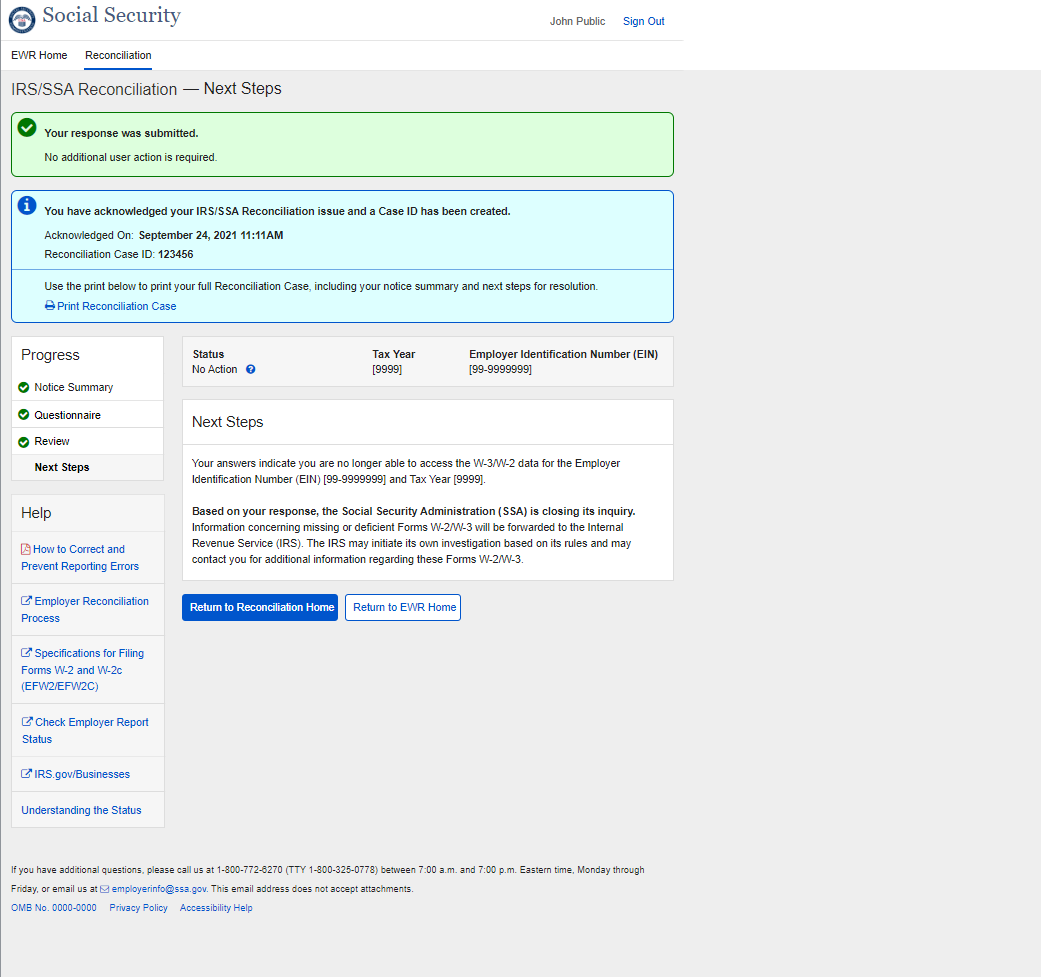 NR6_SSA Calls You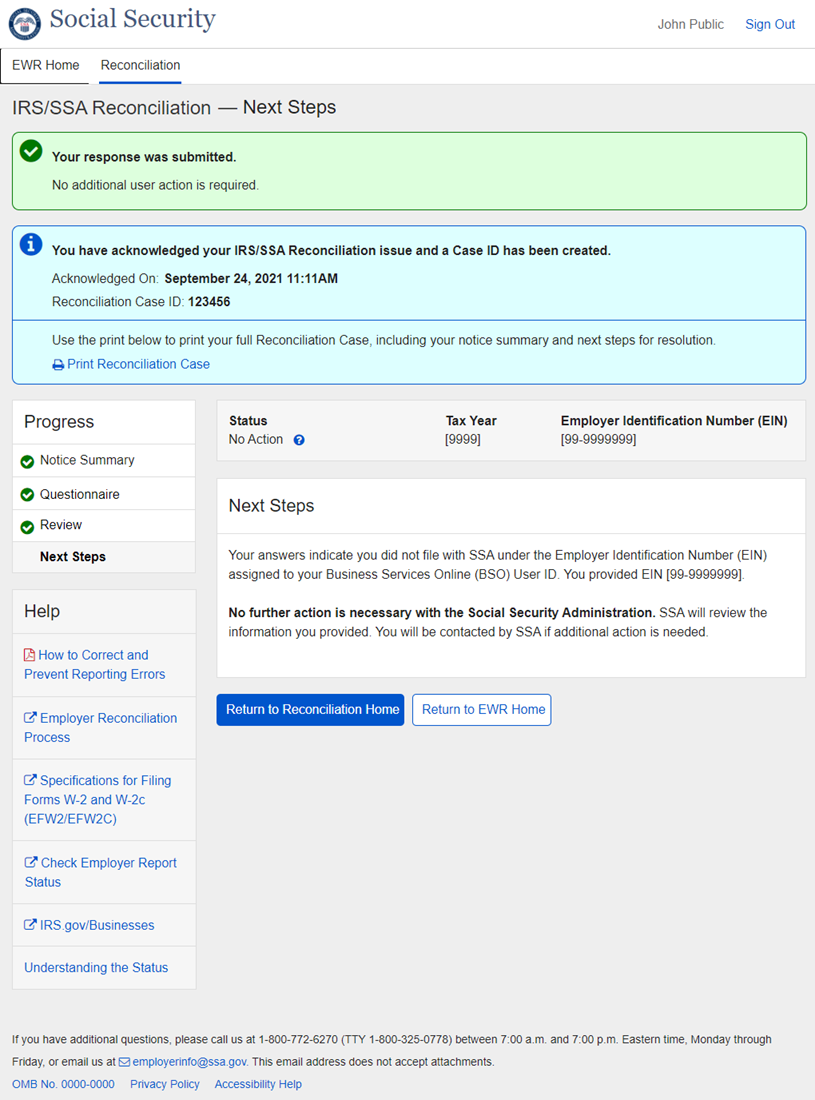 Next Steps - Discrepancy between IRS and SSA PathD1_Contact Us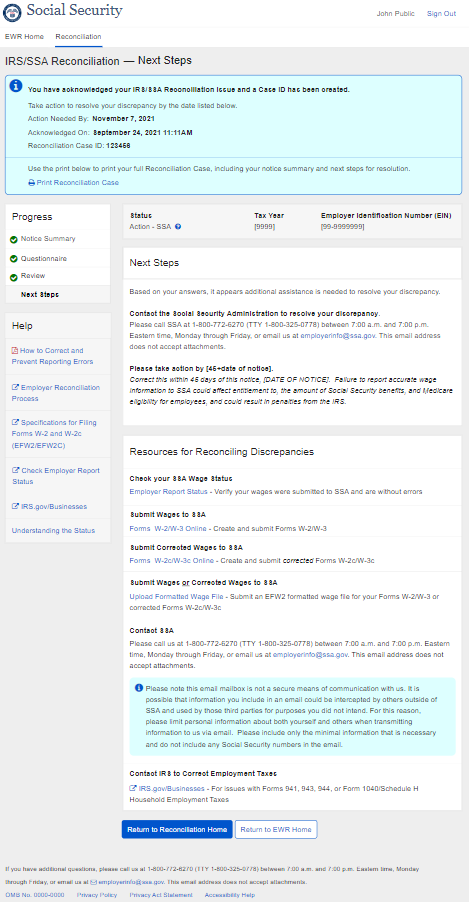 D4a_IRS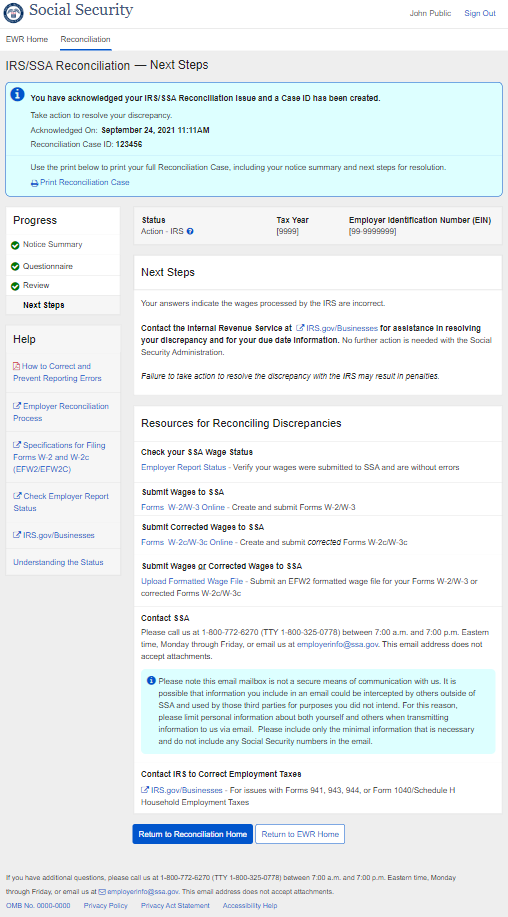 D4b1_IRS_Sick Pay equals Discrepancy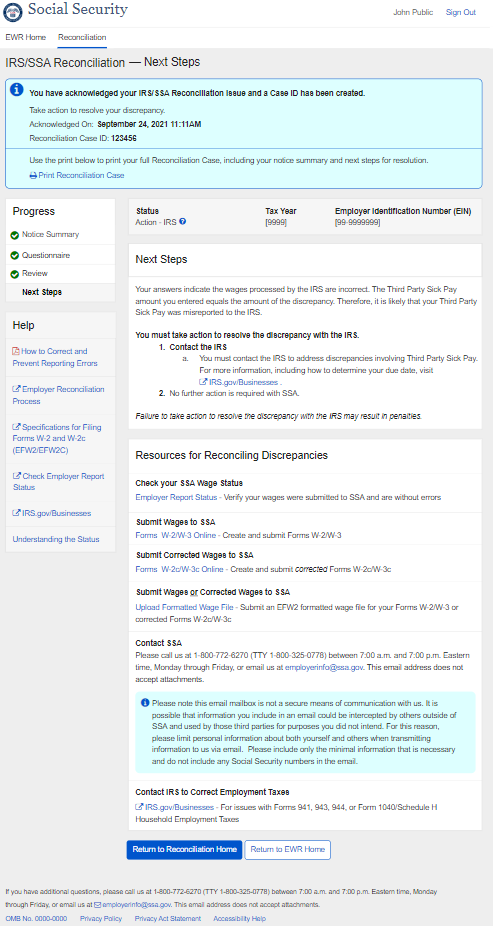 D4b2_IRS_Sick Pay not equal Discrepancy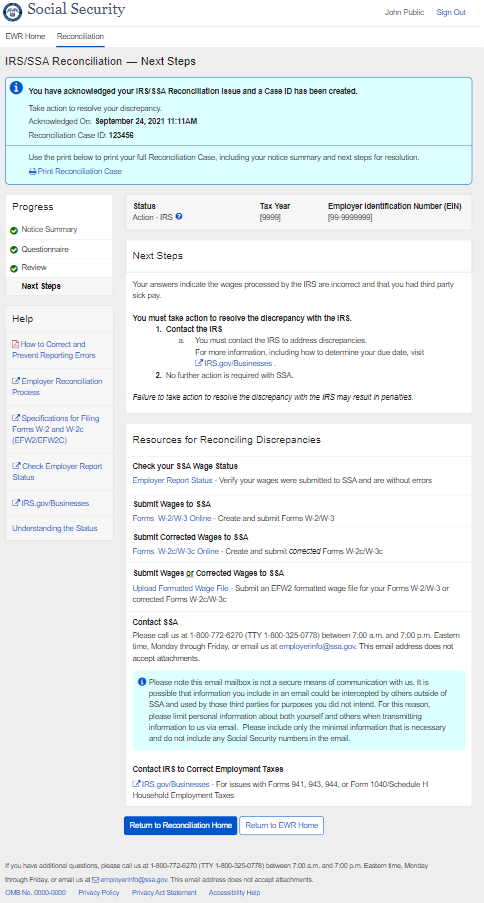 D6_Correction_IRS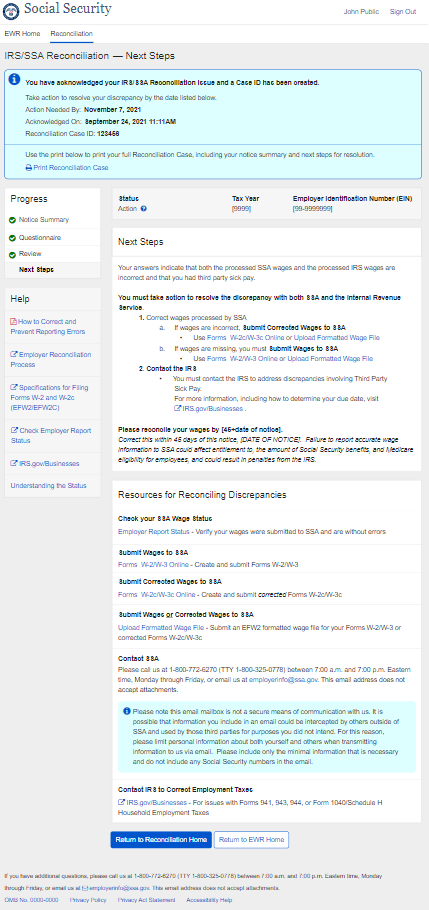 D7_Correction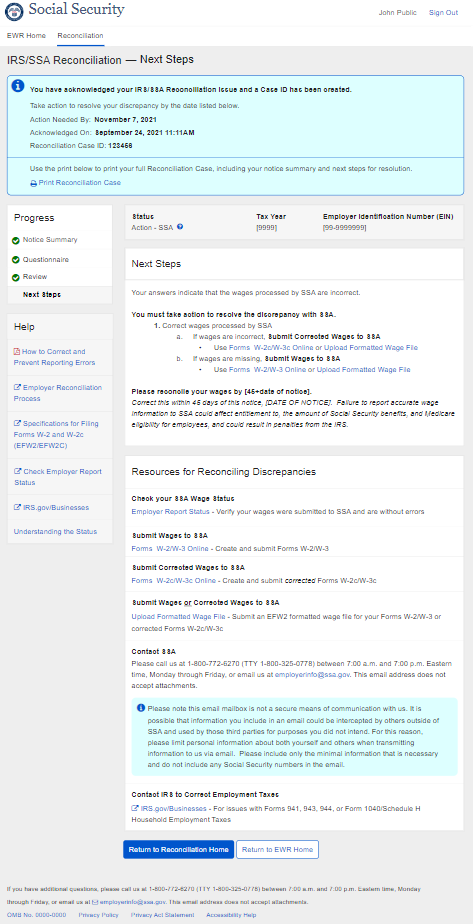 D8_All Options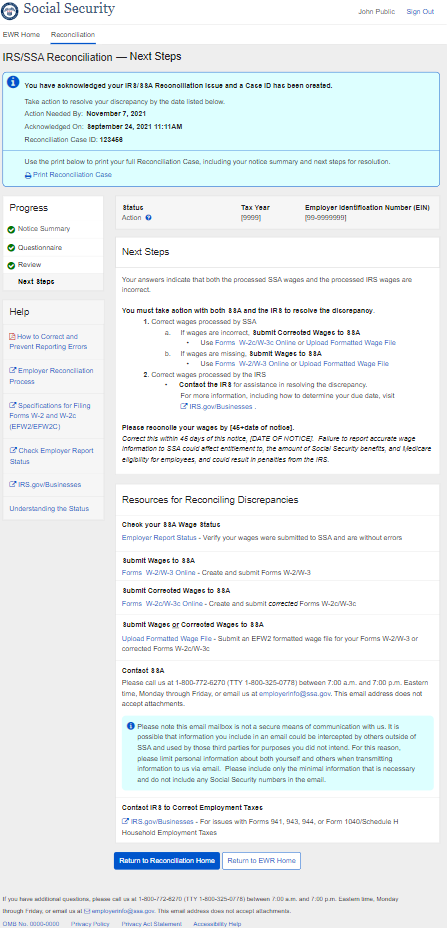 D9_No Further ActionNext Steps Component - Status Help TooltipAction-SSA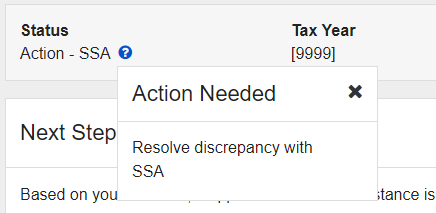 Action-IRS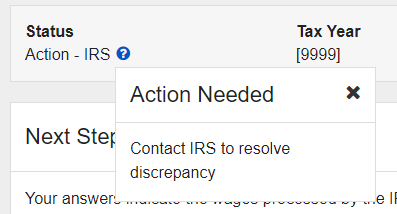 Action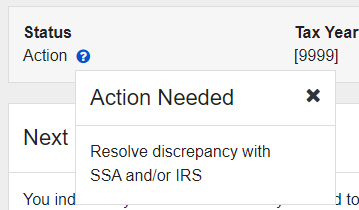 No Action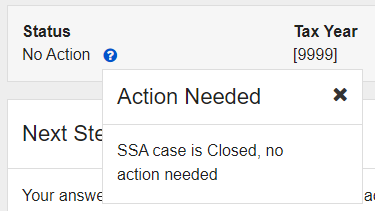 Print Reconciliation Case - No Record of Employees’ Earnings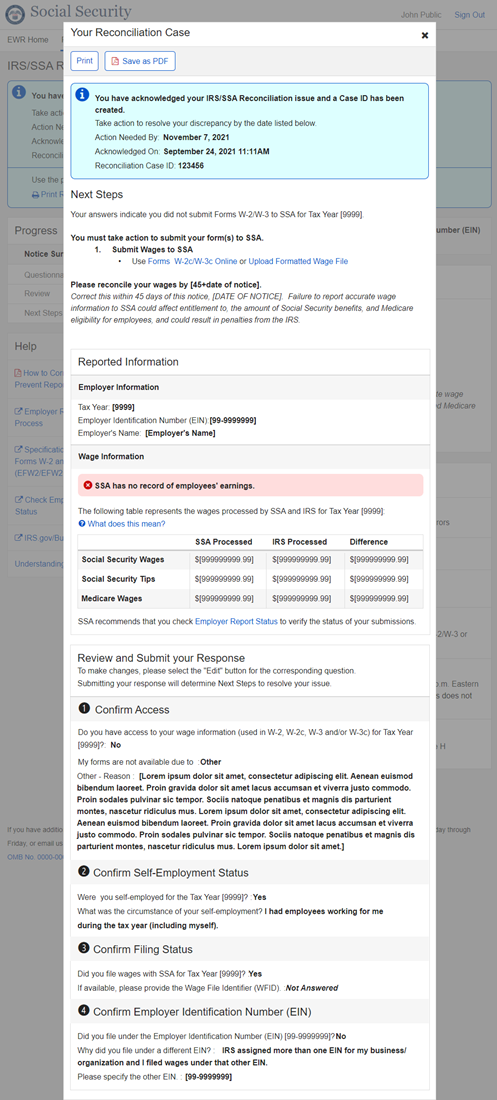 Print Reconciliation Case - Discrepancy between IRS and SSA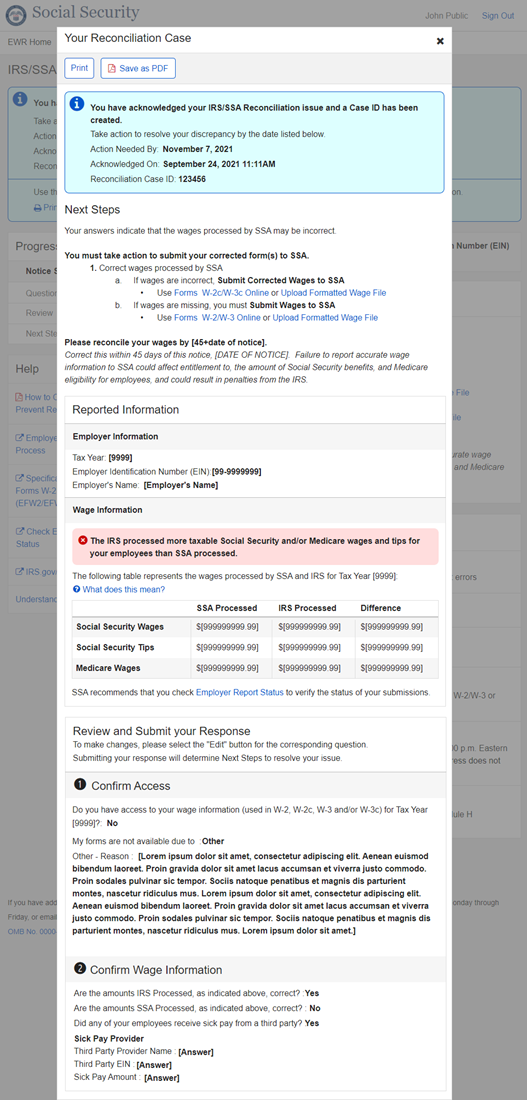 Error MessagingInvalid Entry Errors - Text Exceeded Max Length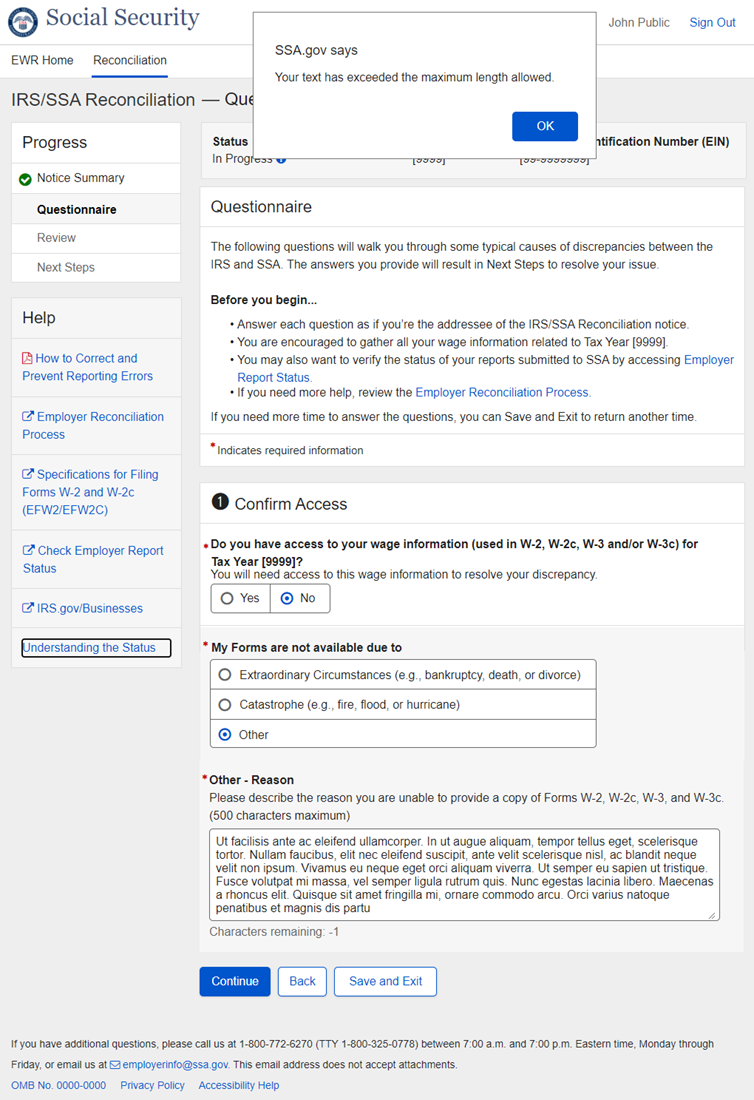 Invalid Entry Errors - WFID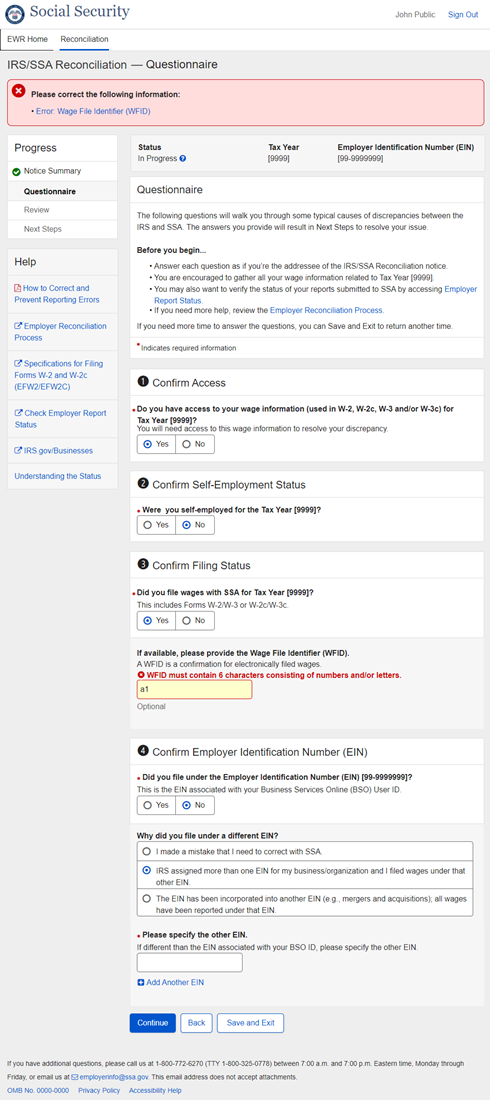 Invalid Entry Errors - EIN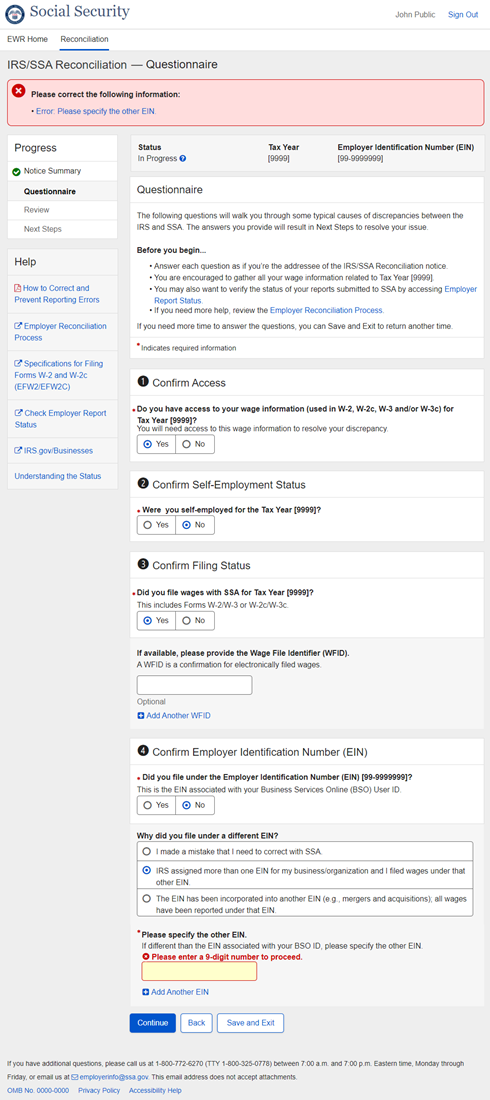 Invalid Entry Errors - Sick Pay Provider EIN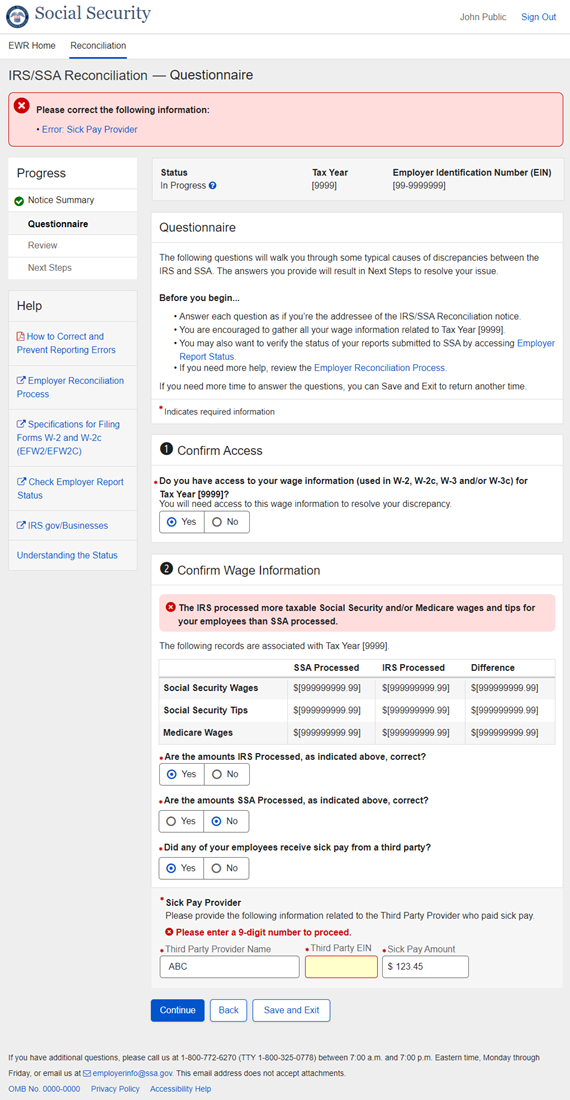 Invalid Entry Errors - Sick Pay Provider Amount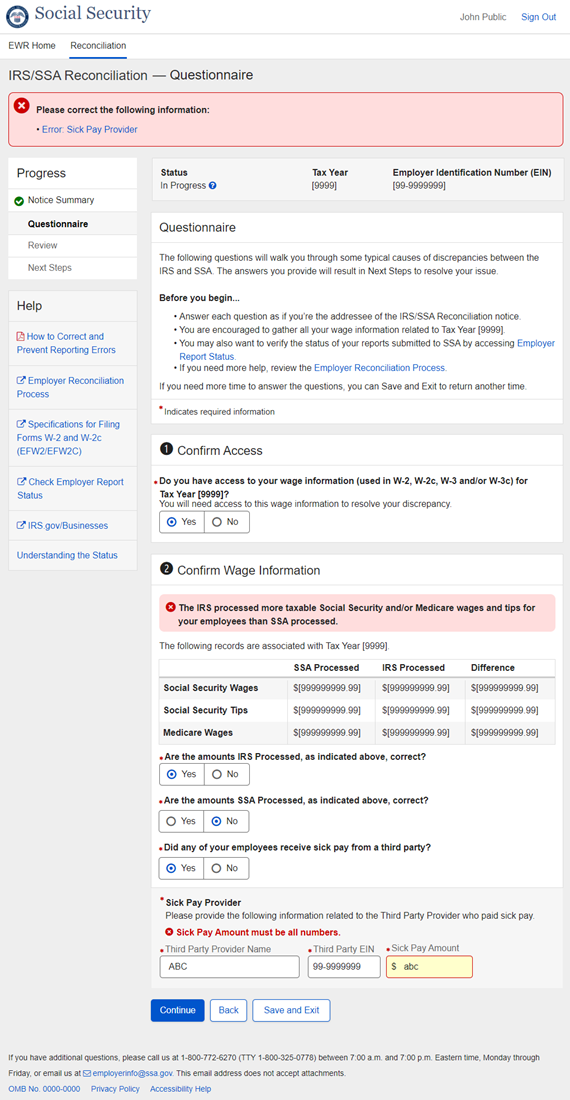 Required Field Errors - Other Reason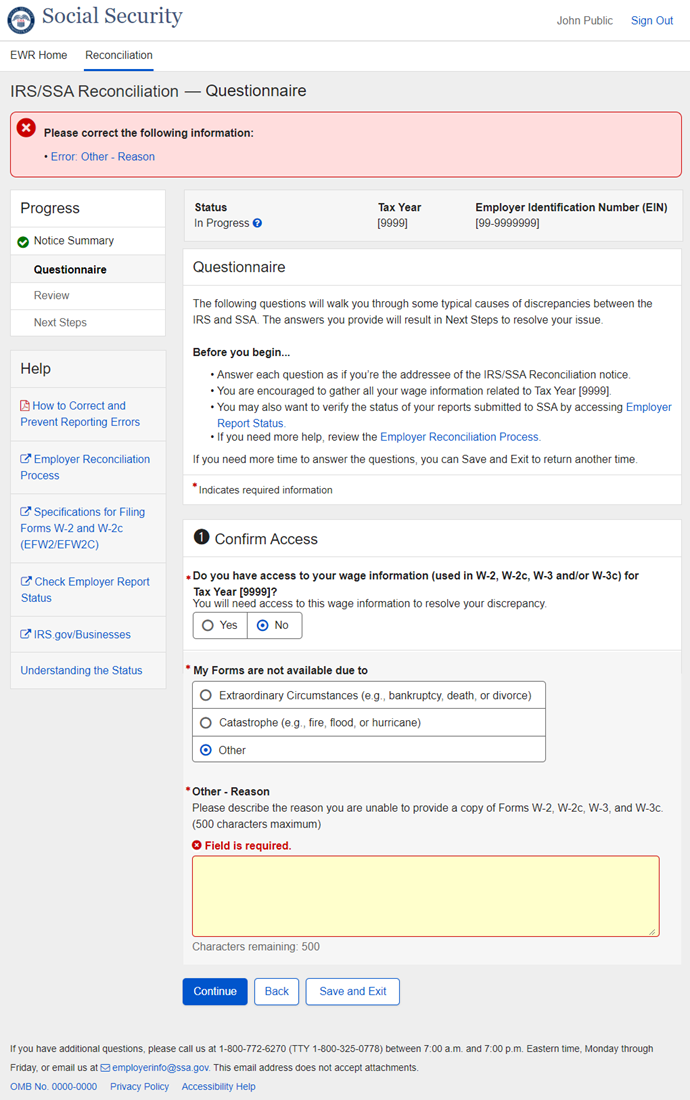 Required Field Errors - EIN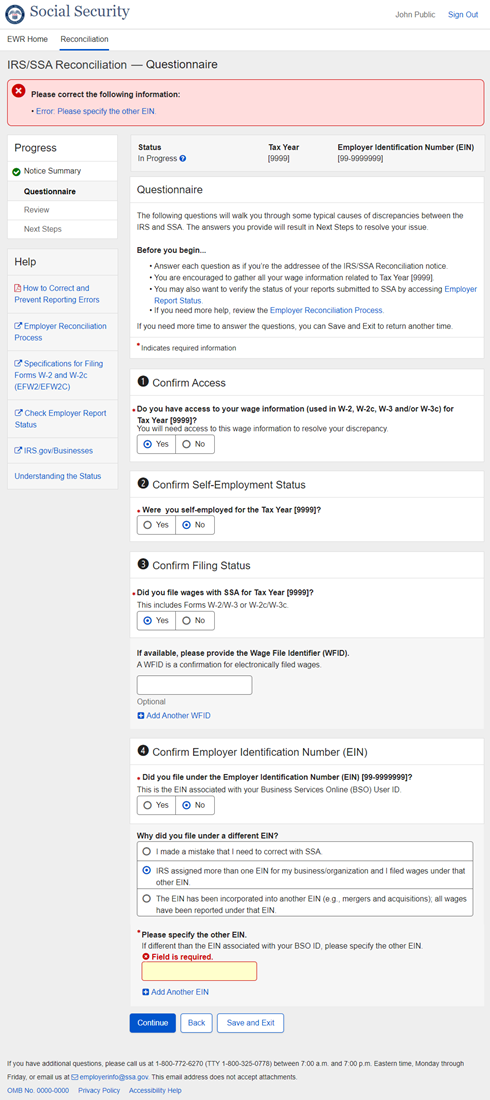 Required Field Errors - Sick Pay Provider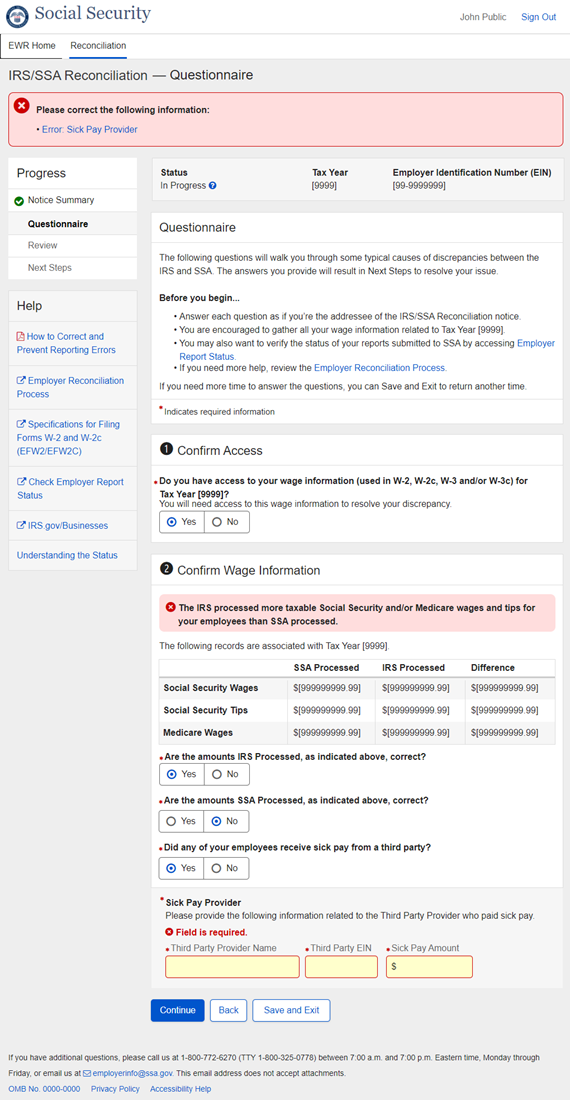 System Errors - Invalid URL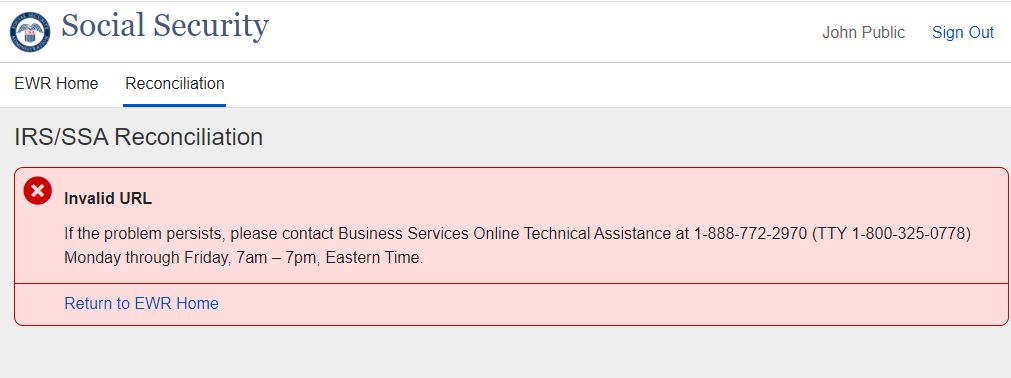 System Errors - System Failure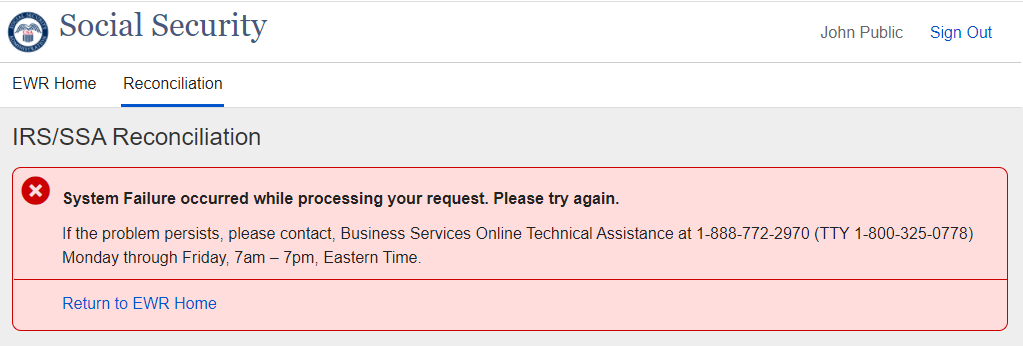 System Errors - Application Error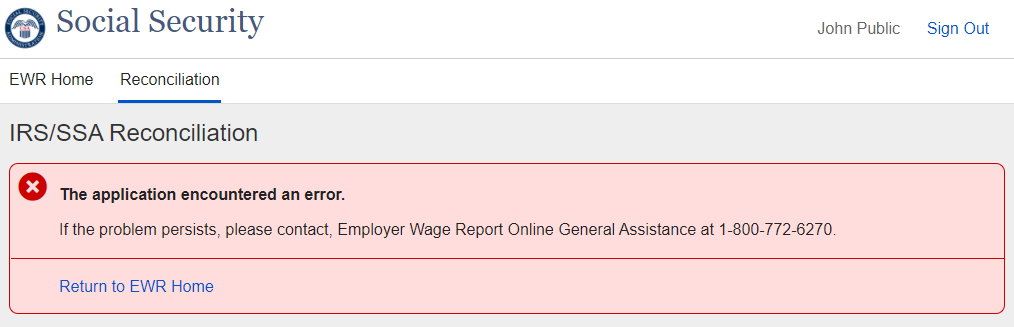 System Errors - Refresh Data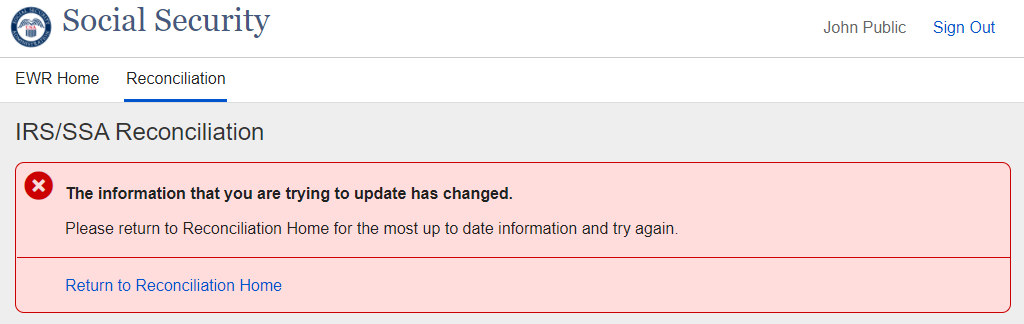 Page Footer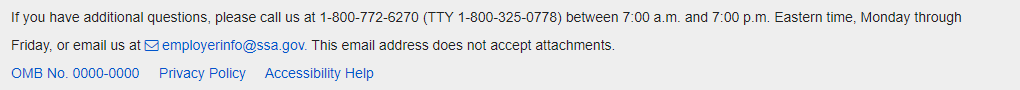 Page Footer – OMB Link_Paperwork Reduction Act Statement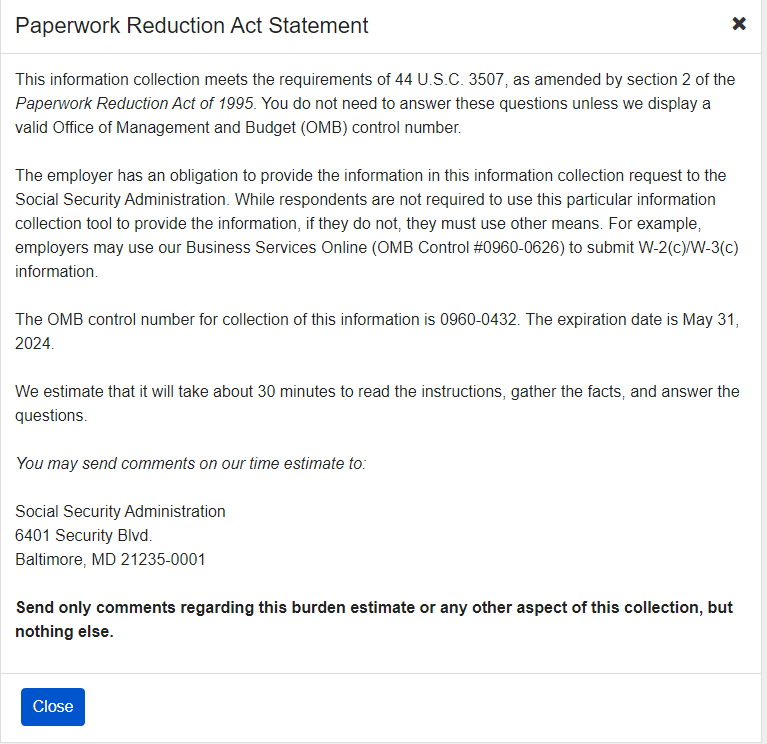 Appendix A - UXG Contact Information for Analysts, Developers and OthersFor information about any of the content included in this design specifications document, contact the User Experience Group (UXG) Project Lead for this project and/or the appropriate project team member (for some projects a UXG designer may have specialized knowledge of one or more parts of the design). To ensure a timely response to your inquiry in case of absence, please cc the UXG Team Lead.Version 
NumberDateContent Revisions Page 
#Revised by(First Release)10/03/2022N/AN/A1.1   (First Revision)01/05/2023Updated per OGC requests made Nov 2022. Updated language in Privacy Act Statement. Added blue notice language to the Resource section’s “Contact SSA” on the Next Step pages.12, 44-49,52-58Emily Ficner1.2   (Second Revision)NameProject RoleEmailPhoneSpecialized Project KnowledgeSheila Y. LeeUXG Project LeadSheila.Y.Lee@ssa.gov(410) 965-5695AllEmily FicnerUXG DesignerEmily.Ficner@ssa.gov(610) 704-8588All